Устный счет в 1 классеАвтор: Н. Л. Ковалевская, разработчик многочисленных методических пособий по проблемам преподавания математики в начальной школе. В материале представлен комплекс упражнений для формирования и закрепления навыка устного счета у учеников 1 класса, которые можно использовать на занятиях по математике. Задания составлены с учетом учебного плана и возможностей учеников начальной школы по учебному пособию “Математика” для 1 класса учреждений общего начального образования. В статье уточняются темы уроков математики в 1 классе, цели проведения устного счета, приводятся методические комментарии по организации дидактических и обучающих игр, использованию иллюстративных пособий. На основе предложенных заданий учителя легко смогут составлять сценарии уроков математики в 1 классе. Комплекс упражнений можно использовать для подготовки адаптированных олимпиад по математике, проведения факультативных, стимулирующих и поддерживающих занятий.Устный счёт в 1 классе (2-я четверть, уроки 1–13)Сравнение предметов и множеств предметов. Пространственные и временные представленияУрок 1Тема урока: “Количественный счёт от 1 до 10″.Цель устного счета: уточнение умения детей вести количественный счёт.Содержание устного счёта: 1. Коллективный (хоровой) счёт от 1 до 10 под руководством учителя; 2. Индивидуальный счёт от 1 до 10 (по желанию учащихся); 3. Передавая мячик, дети могут посчитать количество учащихся на каждом ряду (если все учащиеся готовы самостоятельно вести счёт).Урок 2Тема урока: “Цвет”.Цель устного счета: 1. Упражнение в прямом количественном счёте; 2. Подготовка к изучению темы урока.Содержание устного счёта: 1. Прямой счёт «цепочкой» от 1 до 10 (можно коллективно); 2. Игра «Я начну, а ты продолжи» (прямой счёт). Учитель начинает счёт, после очередного числа он бросает мячик ученику, который должен продолжить счёт до 10; 3. Счёт от любого предложенного числа до 10 ( 2 – 10, 4 —10, 6 – 10); 4. Счёт количественный с использованием пособия «Флажки». Учащимся предлагается сосчитать флажки от большего к меньшему, и наоборот. Выясняется, что количество флажков не зависит от порядка счёта. Завершить работу можно, предложив детям назвать известные им цвета.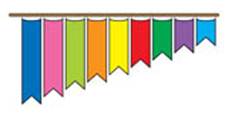 Урок 3Тема урока: “Форма”.Цель устного счета: упражнение в количественном счёте.Содержание устного счёта 1. Обратный счёт от 10 до 1 коллективно; 2. Игра «Я начну, а ты продолжи» (обратный счёт). Учитель начинает счёт, после очередного числа он бросает мячик ученику, который должен продолжить счёт до 1.Урок 4Тема урока: “Размер”.Цель устного счета: 1. упражнение в количественном счёте; 2. упражнение в определении цвета; 3. подготовка к изучению темы урока.Содержание устного счёта 1. Игра «Я начну, а ты продолжи» (прямой и обратный счёт). Учитель начинает счёт, после очередного числа он бросает мячик ученику, который должен продолжить счёт до 10 или до 1, в зависимости от того, какое начало предложит учитель; 2. Счёт с использованием пособия «Карандаши». Пособие может быть изготовлено как коллективное, так и индивидуальные. На данном уроке желательно пригласить учащихся для индивидуального ответа у доски. Начать можно с уточнения цвета самого короткого, а затем самого длинного из карандашей. Первому учащемуся можно предложить сосчитать карандаши начиная с красного, а другому — начиная с коричневого. Ещё один учащийся может назвать цвета всех карандашей, указывая на каждый.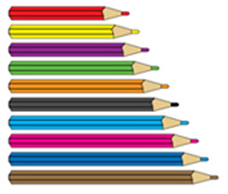 Урок 5Тема урока: “Классификация по одному свойству”.Цель устного счета: 1. упражнение в количественном счёте в пределах 10; 2. упражнение в распознавании геометрических фигур, их цвета и размера; 3. упражнение в последовательном рассматривании объекта.Содержание устного счёта: 1. Игра «Я начну, а ты продолжи» (прямой и обратный счёт). Учитель начинает счёт, после очередного числа он бросает мячик ученику, который должен продолжить счёт до 10 или до 1, в зависимости от того, какое начало предложит учитель; 2. Количественный счёт с использованием пособия «Флажки». В данном случае пособие переворачивается, и флажки размешаются на вертикальном флагштоке. Пособие может быть изготовлено как коллективное, так и индивидуальные. На начальном этапе желательно использовать индивидуальные пособия для того, чтобы учащийся мог выполнять задания «пальчиками». При использовании общеклассного пособия следует сначала приглашать по одному учащемуся к доске для индивидуального ответа. В дальнейшем первоклассники смогут выполнять задания без пальцев, имея перед глазами общеклассное пособие;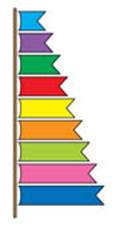 • Сколько флажков на флагштоке?• Назовите цвет самого длинного флажка.• Назовите цвет самого короткого флажка.• Найдите розовый флажок. Сколько флажков короче, чем он?• Найдите жёлтый флажок. Сколько флажков длиннее, чем он?3. Работа по пособию «Товарищи» (плакат «Товарищи» и методические рекомендации по его использованию опубликованы в журнале «Пачатковае навучанне: сям’я, дзіцячы сад, школа» № 7, 2011; с. 32, 41–42).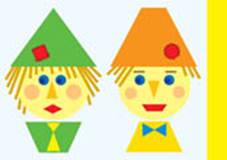  Рассматривание одного из героев, портрет которого составлен из геометрических фигур. Учитель сгибает пособие пополам, с тем, чтобы в поле зрения учащихся попал лишь один из героев. Для первого предъявления лучше подходит герой, расположенный на левой стороне плаката, так как его волосы представляют собой прямые линии. При коллективном рассматривании портрета учитель может задать следующие вопросы.• Нравится ли вам портрет нашего гостя?• Как вы думаете, кем может работать наш герой? (Скорее всего, клоуном в цирке или пугалом охранять на огороде урожай фруктов.)• Что необычного в портрете? (Он из геометрических фигур.)• Какие геометрические фигуры понадобились художнику для создания образа? (Треугольники, круги, четырёхугольники, прямые линии.)• Рассмотрите портрет сверху вниз. Назовите каждую геометрическую фигуру, определите её размер и цвет. (Шляпа героя – треугольник. Он большой зелёный и т.д.)• Сколько всего кругов использовал художник?• Сколько всего треугольников понадобилось художнику?• Сколько всего четырёхугольников на портрете?• Каких геометрических фигур понадобилось больше всего?• Каких геометрических фигур понадобилось меньше других?• Сколько на портрете геометрических фигур зелёного цвета?• Сколько на портрете геометрических фигур красного цвета?• Сколько на портрете геометрических фигур жёлтого цвета?Урок 6Тема урока: “Пространственные представления”.Цель устного счета: 1. упражнение в количественном счёте предметов в пределах 10; 2. закрепление названий цветов; 3. уточнение пространственных представлений.Содержание устного счёта: 1. Игра «Я начну, а ты продолжи». Учитель начинает счёт, после очередного числа он бросает мячик ученику, который должен продолжить счёт до любого выбранного им числа. Затем ученик передаёт мячик соседу по парте или другому ученику, находящемуся рядом, для продолжения счёта; 2. Количественный счёт с использованием пособия «Карандаши». В зависимости от задач, которые ставит на урок учитель, пособия «Карандаши» и «Флажки» располагаются то вертикально, то горизонтально. В данном случае пособие переворачивается, и карандаши размешаются вертикально.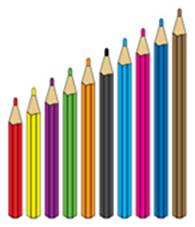  Кроме счета карандашей, учитель предлагает ряд других заданий.• Назови по порядку слева направо цвета карандашей.• Назови по порядку справа налево цвета карандашей.• Какой карандаш короче – жёлтый или коричневый?• Сколько карандашей выше зелёного?• Сколько карандашей ниже чёрного?• Сколько карандашей слева от фиолетового?• Сколько карандашей справа от чёрного?Урок 7Тема урока: “Классификация предметов по двум свойствам”.Цель устного счета: 1. упражнение в количественном счёте предметов в пределах 10; 2. упражнение в сравнении геометрических фигур по цвету, форме, размеру; 3. упражнение в установлении признаков сходства и различия.Содержание устного счёта: 1. Счёт «цепочкой» 1 – 10; 2. Игра «Я начну, а ты продолжи». Учитель начинает счёт, после очередного числа он бросает мячик ученику, который должен продолжить счёт до любого выбранного им числа. Затем ученик передаёт мячик соседу по парте или другому ученику, находящемуся рядом, для продолжения счёта; 3. Работа по пособию «Товарищи». Рассматривание двух героев, портреты которых составлены из геометрических фигур. Учитель разворачивает пособие и предъявляет портреты двух героев. Девочкам предлагается выбрать потрет для рассматривания, мальчикам достаётся оставшийся. Перед рассматриванием необходимо дать имена гостям урока. (К примеру, Бим и Бом.) Учитель должен установить порядок рассматривания портретов, лучше сверху вниз. При коллективном рассматривании портрета каждый отвечающий называет лишь один из признаков (либо форму геометрической фигуры, либо цвет, либо размер). Второй отвечающий производит сравнение (одинаковые или разные по данному признаку портреты). Обязательным условием является характеристика одной и той же детали представителями разных команд. Например, 1-я девочка: Шляпа у Бима – треугольник. 1-й мальчик: Шляпа у Бома – четырехугольник. Это разные геометрические фигуры. 2-я девочка: Шляпа Бима – большая фигура. 2-й мальчик: Шляпа Бома тоже большая фигура. Это одинаковые признаки. 3-я девочка: Шляпа у Бима зелёная. 3-й мальчик: Шляпа у Бома рыжая. Шляпы разные по цвету. 4-я девочка: Заплатка на шляпе у Бима – квадрат. 4-й мальчик: Заплатка на шляпе у Бома – круг. Это разные геометрические фигуры. И т.д. Дети столкнутся с несколькими проблемами:• определение геометрических фигур, использованных для изображения волос. Это линии: прямые и кривые.• у одного из героев есть чёлка, а у другого нет;• у одного из героев есть брови, а у другого они не изображены. Это называется учащимися как признаки сходства и отличия.Урок 8Тема урока: “Временные представления”.Цель устного счета: 1. упражнение в количественном счёте предметов в пределах 10; 2. закрепление названий цветов; 3. упражнение в использовании пространственных представлений.Содержание устного счёта: Работа по пособию «Карандаши» (горизонтально). На данном уроке желательно обеспечить учащихся индивидуальными пособиями.• Какой карандаш находится над оранжевым?• Какой карандаш находится под фиолетовым?• Какого цвета карандаши расположены над чёрным карандашом?• Сколько карандашей короче чёрного?• Какого цвета карандаши расположены под розовым карандашом?• Сколько карандашей длиннее розового?• Сколько карандашей короче коричневого?• Сколько карандашей длиннее фиолетового?• Сколько карандашей расположено выше жёлтого карандаша?• Сколько карандашей расположено ниже розового карандаша?• Какой карандаш находится между зелёным и чёрным?• Назови соседей розового карандаша.Урок 9Тема урока: “Количественный счёт от 1 до 20″.Цель устного счета: 1. закрепление знаний о форме, размере и цвете геометрических фигур; 2. закрепление пространственных и временных представлений; 3. упражнение в количественном счёте предметов в пределах 10.Содержание устного счёта: 1. Обратный счёт «цепочкой» от 10 до 1; 2. Работа по пособию «Замки» (плакат «Замки» и методические рекомендации по его использованию опубликованы в журнале «Пачатковае навучанне: сям’я, дзіцячы сад, школа» № 7, 2011; с. 32, 41–42).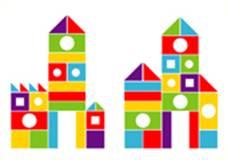  Для рассматривания предлагается лишь один из замков (лучше предложить замок, расположенный справа). Сначала учащиеся самостоятельно рассматривают замок. Учитель предлагает назвать геометрические фигуры, которые использовал архитектор. Затем учащиеся называют цвета геометрических фигур, которые использованы при строительстве замка. А также отмечают иные различия строительных материалов: наличие круглых больших, круглых маленьких или квадратных маленьких окон: широких и узких прямоугольников. После такой подготовки учащимся предлагается побыть архитектором. Первый юный архитектор должен рассказать всем, как построить левую башню. (Сначала положу голубой квадрат, затем справа от него – красный квадрат, сверху на квадраты положу зелёный прямоугольник с большим круглым окном и т.д.) Завершает свой рассказ юный архитектор подсчётом количества геометрических фигур, которые потребовались для создания левой башни. Другой архитектор «построит» центральную башню. И третий архитектор «построит» правую башню (это может быть ребёнок, нуждающийся в поддержке).Урок 10Тема урока: “Сериация предметов: от меньшего к большему, от большего к меньшему”.Цель устного счета: 1. упражнение в установлении признаков и различия по форме, цвету и размеру; 2. упражнение в количественном счёте в пределах 20.Содержание устного счёта: 1. Урок начинается со счёта «цепочкой» 1 – 20: ученики последовательно считают от 1. Каждый, назвавший следующее при счёте число, садится; 2. Работа по пособию «Карандаши»;• Сколько всего карандашей?• Сколько карандашей стоят справа от зелёного?• Сколько карандашей выше голубого?• Сколько карандашей между жёлтым и розовым?• Сколько карандашей стоят справа от розового?• Сколько карандашей ниже голубого?3) Работа по пособию «Товарищи». Перед началом работы необходимо дать имена (а лучше вспомнить данные однажды) героям. Учитель ставит задачу: назвать признаки сходства и различия портретов героев по цвету, форме, размеру. Учащиеся могут заметить, что различия есть ещё и по расположению фигур. Глаза – на разном расстоянии друг от друга, носы и туловища, галстуки – перевёрнутые фигуры, заплатки – слева и справа. Каждый отвечающий называет лишь один из признаков. После завершения сравнения учитель предлагает встать учащимся, которые называли признаки различия. Класс коллективно пересчитывает вставших учащихся и узнаёт, сколько признаков различия им удалось обнаружить.Урок 11Тема урока: “Порядковый счёт”.Цель устного счета: 1. закрепление знаний о форме, размере и цвете геометрических фигур; 2. закрепление пространственных представлений; 3. упражнение в количественном счёте предметов в пределах 10.Содержание устного счёта: 1. Счет прямой до 20. Учитель даёт мяч одному из учащихся и произносит: «Один». Ученик, получивший мяч, называет следующее при счёте число и передаёт мяч следующему однокласснику. Так учащиеся считают до 20; 2. Счёт обратный до 20. проводится аналогично. Учитель начинает с числа 20, последний ученик заканчивает числом 1; 3. Работа по пособию «Замки». Для рассматривания предлагается другой замок. Замок, который учащиеся уже рассматривали, не предъявляется. Сначала учащиеся самостоятельно рассматривают замок и делают вывод о том, знаком ли им этот замок. Ряд учащихся заметит, что он похож, но не совсем тот, который они уже «строили». Работа проводится в той же последовательности, что и с предыдущим замком (на уроке 9). Разница лишь в том, что после завершения «строительства» учитель предлагает посчитать количество геометрических фигур, которые понадобились для создания левой и центральной башен. А кто-то из учащихся сможет посчитать и общее количество геометрических фигур, необходимых для этой башни.Урок 12Тема урока: “Столько же. Больше. Меньше”.Цель устного счета: 1. упражнение в порядковом счёте до 20; 2. закрепление цветов; упражнение в употреблении понятий «слева», «справа», «левее», «правее»; 3. подготовка к восприятию темы урока.Содержание устного счёта: 1. Порядковый счёт. Дети садятся за парту поочерёдно (по порядку), при этом каждый называет следующий порядковый номер (первый, второй, и т.д.); 2. Работа по пособию «Флажки».• Найдите розовый флажок. Каким по порядку он висит?• Каким по порядку висит красный флажок?• Каким по порядку висит голубой флажок?• Найдите флажок салатного цвета. Сколько флажков висит слева от него? А сколько справа? С какой стороны висит больше флажков?• Найдите флажок жёлтого цвета. Сколько флажков висит левее жёлтого флажка? А сколько правее него? С какой стороны висит больше флажков?Урок 13Тема урока: “Больше на. Меньше на”.Цель устного счета: 1. упражнение в количественном счёте; 2. упражнение в порядковом счёте; 3. подготовка к восприятию нового материала.Содержание устного счёта: 1. Порядковый счёт. Сначала девочки, поочерёдно садясь за парту, называют порядковый номер, затем садятся мальчики, продолжая порядковый счёт; 2. Работа по пособию «Карандаши».• Которым по счёту слева стоит жёлтый карандаш?• Которым по счёту справа стоит жёлтый карандаш?• Сколько карандашей стоит слева от жёлтого карандаша?• Сколько карандашей стоит справа от жёлтого карандаша?• С какой стороны больше карандашей?• С какой стороны меньше карандашей?Аналогичную работу провести ещё с двумя – тремя карандашами.Урок 14Тема урока: “Уравнивание численностей множеств”.Цель устного счета: 1. Закрепление знаний о форме, размере и цвете геометрических фигур; 2. Закрепление понятий «больше», «меньше», «столько же», «больше на», «меньше на»; 3. Упражнение в количественном и порядковом счете в пределах 20.Содержание устного счета: 1. Порядковый счет. Сначала девочки, поочередно садясь за парту, называют порядковый номер, затем садятся мальчики, продолжая порядковый счет. 2. Работа по пособию «Замки». Для рассматривания учащимся предлагаются два замка. Класс делится на две группы: по вариантам, по рядам, на мальчиков и девочек (по усмотрению учителя). Учитель руководит процессом рассматривания. Сначала внимание учащихся концентрируется на левой башне каждого замка. Каждая группа рассматривает «свой» замок и отвечает на вопросы учителя. • Сколько квадратов потребовалось для строительства левой башни? (Ученик первой группы отвечает: «4». Ученик второй группы отвечает: «2. Для второй башни понадобилось меньше квадратов». Второй учащийся проводит сравнение и делает вывод: больше, меньше или столько же.) • Сколько треугольников потребовалось для строительства левой башни? • Сколько всего прямоугольников потребовалось для строительства левой башни? • Сколько всего геометрических фигур потребовалось для строительства левой башни? Аналогично проводится работа по сопоставлению центральных башен и правых. В завершении работы отдельные учащиеся смогут ответить на вопросы: «Сколько всего геометрических фигур понадобилось для строительства каждой башни? И для строительства какой башни необходимо больше фигур?».Урок 15 и 16Тема урока: “Закрепление”.Цель устного счета: 1. Упражнение в количественном и порядковом счете в пределах 20 2. Закрепление понятий «больше», «меньше», «столько же», «больше на», «меньше на.»; 3. Закрепление знаний о цвете.Содержание устного счета: 1. Порядковый счет. Дети передают эстафетную палочку, при этом считают от 1 до 20 и обратно. 2. Работа по пособиям «Флажки» и «Карандаши». • Сосчитайте количество флажков. • Сколько карандашей? • Чего больше? • Чего меньше? • Что нужно сделать, чтобы флажков и карандашей стало поровну? • Как расположены флажки? (От большего к меньшему) • А как расположены карандаши? • Каким по счету слева направо размещен красный флажок? • Каким по счету слева направо размещен красный карандаш? • Каким по счету справа налево размещен красный флажок? • Каким по счету справа налево размещен красный карандаш? Аналогично учащиеся выбирают пары по цвету и определяют их порядковый номер при счете.Однозначные числаУрок 17Тема урока: “Много. Один”.Цель устного счета: 1. Упражнение в количественном и порядковом счете в пределах 20; 2. Закрепление знаний о форме, размере и цвете геометрических фигур; 3. Упражнение в сравнении, выделении признаков сходства; 4. Подготовка к восприятию нового материала.Содержание устного счета: 1. Порядковый счет. Сначала девочки, поочередно садясь за парту, называют порядковый номер, затем садятся мальчики, продолжая порядковый счет. 2. Работа по пособию «Товарищи». Перед началом работы необходимо вспомнить имена героев. Учитель ставит задачу: назвать признаки сходства портретов героев по цвету, форме, размеру. Учащиеся отмечают признаки сходства по форме геометрической фигуры, по цвету, по размеру, по количеству деталей портрета. Каждый отвечающий называет лишь один из признаков. После завершения сравнения учитель предлагает встать учащимся, которые называли признаки различия. Класс коллективно пересчитывает вставших учащихся и узнает, сколько признаков различия им удалось обнаружить. Оказывается, каждый называл лишь один признак, а все вместе назвали много признаков.Урок 18Тема урока: “Число и цифра 1″.Цель устного счета: 1. Упражнение в порядковом счете в пределах 20; 2. Упражнение в умении задавать вопросы математического содержания по изученным темам с опорой на наглядность.Содержание устного счета: 1. Порядковый счет. Сначала девочки, поочередно садясь за парту, называют порядковый номер, затем садятся мальчики, продолжая порядковый счет. 2. Игра «Ищите вопросы» с использованием пособия «Флажки». Учащиеся стремятся задать как можно больше вопросов о цвете, о порядке следования, о взаимном расположении флажков.Урок 19Тема урока: “Число и цифра 2″.Цель устного счета: 1. Упражнение в порядковом счете в пределах 20; 2. Упражнение в умении задавать вопросы математического содержания по изученным темам с опорой на наглядность.Содержание устного счета: 1. Порядковый счет. Сначала девочки, поочередно садясь за парту, называют порядковый номер, затем садятся мальчики, продолжая порядковый счет. 2. Игра «Ищите вопросы» с использованием пособия «Карандаши». Учащиеся стремятся задать как можно больше вопросов о цвете, о порядке следования, о взаимном расположении карандашей.Урок 20Тема урока: “Знаки «+», «-», «=»”.Цель устного счета: 1. Упражнение в порядковом счете в пределах 20 (в том числе и парами); 2. Упражнение в умении задавать вопросы математического содержания по изученным темам с опорой на наглядность.Содержание устного счета: 1. Порядковый счет. Дети садятся парами и дуэтом называют порядковый номер своей пары. 2. Игра «Ищите вопросы» с использованием пособия «Флажки». Расположение флажков по сравнению с уроком 18 меняется. Учащиеся стремятся задать как можно больше вопросов о цвете, о порядке следования, о взаимном расположении флажков. 3. Учитель может завершить работу такими вопросами: • Назовите цвета двух висящих рядом флажков (т.е. флажки парами). • Назовите цвет второго по счету флажка, начиная с маленького. • Назовите цвет второго по счету флажка, начиная с большого. 4. Счет «цепочкой» с выделением голосом каждой второй цифры. Каждый второй ученик говорит громче, чем первый.Урок 21Тема урока: “Число и цифра 3″.Цель устного счета: 1. Упражнение в порядковом счете в пределах 20 (в том числе и парами); 2. Упражнение в умении задавать вопросы математического содержания по изученным темам с опорой на наглядность.Содержание устного счета: 1. Порядковый счет. Дети садятся парами и дуэтом называют порядковый номер своей пары. 2. Игра «Ищите вопросы» с использованием пособия «Карандаши». Расположение карандашей по сравнению с уроком 19 меняется. Учащиеся стремятся задать как можно больше вопросов о цвете, о порядке следования, о взаимном расположении карандашей. 3. Учитель может завершить работу такими вопросами: • Назовите цвета двух лежащих рядом карандашей (т.е.карандаши парами). • Назовите цвет второго по счету карандаша, начиная с самого короткого. • Назовите цвет второго по счету карандаша, начиная с самого длинного.Урок 22Тема урока: “Состав числа 3. Сложение и вычитание на практической основе “.Цель устного счета: 1. Закрепление умения считать до трех предметов; 2. Развитие наблюдательности.Содержание устного счета:Игра «Заочное путешествие по квартире». Учитель предлагает закрыть глаза и отправиться домой. Молча «походить» по квартире, осмотреться и найти, какие предметы в квартире в единственном числе. Каждый учащийся называет один предмет. Ответ должен звучать так: «У нас в квартире один холодильник». «У нас в квартире один телевизор». «У нас в квартире одна газовая плита». «У нас в квартире одна детская комната». «У нас в квартире одна ванная комната» и т.д. Аналогично учащиеся «отыскивают» пары предметов, а затем и тройки предметов. Сколько получится найти, столько и достаточно. После этого задания дети будут дома внимательнее всматриваться в предметы быта.Урок 23Тема урока: “Число и цифра 4″.Цель устного счета: 1. Закрепление умения считать до трех предметов; 2. Развитие наблюдательности 3. Подготовка к восприятию темы урока.Содержание устного счета: Работа по пособию «Замки». Учитель акцентирует внимание учащихся на отдельной башне (левый замок, левая башня) и просит назвать детали, которые представлены в единственном числе (по форме, по цвету, по размеру). Например, один большой прямоугольник с круглым окошком, один фиолетовый квадрат, один зеленый квадрат, один квадрат с круглым окошком, один квадрат с квадратным окошком, один красный прямоугольник и др.. В этой же башне можно поискать пары предметов (по форме, по цвету, по размеру). Например, два квадрата без окошек, два квадрата с окошками, два квадрата желтых, два голубых треугольника, два красных треугольника и др. В конструкции этой башни можно поискать 4 предмета (4 треугольника, 4 квадрата).Урок 24Тема урока: “Состав числа 4. Сложение и вычитание на практической основе”.Цель устного счета: 1. Усвоение счета четырех предметов; 2. Подготовка к усвоению состава числа 4.Содержание устного счета: Работа по пособию «Карандаши». • Назовете цвет четвертого по счету карандаша, начиная с самого короткого. • Назовете цвет четвертого по счету карандаша, начиная с самого длинного. • Назовите цвета четырех стоящих рядом карандашей. • Назовите 4 карандаша любого цвета. • Назовите 2 пары разноцветных карандашей (могут выполнять соседи по парте: каждый назовет по два любых карандаша.)Урок 25Тема урока: “Знаки «>», «<»Цель устного счета: 1. Закрепление умения считать до четырех предметов; 2. Закрепление умения выделять группы из четырех предметов; 3. Развитие наблюдательности.Содержание устного счета:Игра «Заочное путешествие по квартире». Учитель предлагает закрыть глаза и отправиться домой. Сегодня следует искать четверки предметов. Например, четыре ножки у стола, четыре ножки у стула, четыре угла у комнаты и т.д.Устный счет в 1 классе (3-я четверть, уроки 26–55)Урок 26Тема урока: “Число и цифра 5″.Цель устного счета: 1. Упражнение в количественном счете в пределах 20; 2. Повторение порядка следования чисел 1 – 4; 3. Упражнение в составлении и чтении равенств и неравенств с изученными числами.Содержание устного счёта: 1. Урок начинается со счета «цепочкой» 1 – 20: ученики последовательно считают от 1. Ученик, назвавший следующее при счете число, садится. 2. Игра «Какое число отвернулось?». Учитель просит учащихся закрыть глаза. На наборном полотне в порядке возрастания он выставляет изученные числа (1-4). Одно число (к примеру, 3) «отвернулось». По команде учителя учащиеся открывают глаза и определяют, какое число от них отвернулось. Учитель поворачивает это число, и учащиеся убеждаются в своей правоте. Затем учитель снова просит закрыть глаза и отворачивает другую цифру. Учащиеся снова ее определяют. Игра повторяется несколько раз. 3.Игра «Ожившие числовые равенства и неравенства». Каждый учащийся получает карточку с числом (числа от 1 до 4). У соседей по парте могут быть как одинаковые, так и разные числа. Учитель берет карточку со знаком «больше» и просит сначала учащихся первого ряда поочередно выйти парами и встать рядом с учителем так, чтобы образовалось правильное неравенство. Остальные учащиеся хором читают составленное неравенство. Аналогично выполняют задание учащиеся 2-го ряда. Затем учитель меняет знак «больше» на знак «меньше», и игра продолжается с учащимися 3-го ряда. После этого учитель уточняет, кто из учащихся не принял участия в игре. Коллективно определяют причину. После этого учитель берет знак «равно» и оставшиеся учащиеся поочередно выходят к доске, составляя равенства.Урок 27Тема урока: “Состав числа 5. Сложение и вычитание на практической основе”.Цель устного счета: 1. Упражнение в счете до 20; 2. Повторение состава чисел 2, 3, 4; 2. Упражнение в составлении равенств и неравенств с изученными числами.Содержание устного счёта: 1. Счет прямой до 10. Счет прямой до 20. 2. Счет обратный от 10. 3. Игра «Считай дальше». Учитель называет любое однозначное число. Вызванный ученик продолжает счет с названного числа (необходимо уточнить: счет прямой или обратный). 4. Игра «Ожившие числовые равенства и неравенства». Каждый учащийся получает карточку с числом (числа от 1 до 5). Как и на предшествующем уроке, учащиеся составляют и читают равенства и неравенства.Урок 28Тема урока: “Увеличить на 1. Уменьшить на 1″.Цель устного счета: 1. Повторение порядка следования чисел 1 – 5; 2. Упражнение в соотнесении численности множества с соответствующей цифрой; 3. Упражнение в сравнении числовых множеств.Содержание устного счёта: 1. Игра «Какое число отвернулось?». Учитель просит учащихся закрыть глаза. На наборном полотне в порядке возрастания он выставляет изученные числа (1–5). Поочередно отворачивая то одну, то другую цифру, он просит учащихся определить и назвать ее. Если учащиеся справляются с заданием, учитель в конце игры может отвернуть две цифры и попросить их назвать. 2. Сравни числа. Учащиеся получают персональные перфокарты, в левой и правой колонках которых изображены разные наборы геометрических фигур. В одной строке может быть как одинаковое их количество, так и разное. В центральной колонке размещены пустые окошки. Необходимо заполнить пустые окошки перфокарты знаками >, < или =. Учащиеся пересчитывают каждое множество геометрических фигур и в клетке с фигурами помещают цифру из разрезной кассы, обозначающую их количество, затем сравнивают количество фигур, размещенных в одной строке, и в среднем окошке пишут один из знаков сравнения. Результат выполнения задания озвучивается учащимися.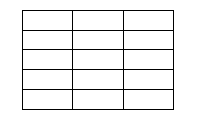 Урок 29Тема урока: “Порядок чисел (в порядке увеличения, в порядке уменьшения)”.Цель устного счета: 1. Упражнение в счете до 20; 2. Повторение порядка следования чисел 1 – 5; 3. Закрепление состава изученных чисел.Содержание устного счёта: 1. Счет прямой до 10. Счет прямой до 20.2. Счет обратный от 10.3. Игра «Подбери соседей числа».У каждого учащегося – индивидуальный лист, разделенный на три колонки, в каждой из которых по четыре строки. Учитель предлагает детям в каждой клетке среднего столбика в произвольном порядке расположить числа 2, 3, 4, 5. Принимаются все варианты. Затем необходимо уменьшить каждое из чисел на 1 и положить соответствующую цифру слева. После этого необходимо увеличить каждое из чисел на 1 и положить соответствующую цифру справа. 4. Повторение состава чисел. 2 – это… 3 – это… 4 – это… 5 – это…Урок 30Тема урока: “Число и цифра 6″.Цель устного счета: 1. Повторение порядка следования изученных чисел; 2. Закрепление знания состава чисел 2 – 5.Содержание устного счёта: 1. Вставь недостающие числа. 1, 2,…, 4,… После выполнения задания можно предложить это задание с пропусками в других местах. 2. Учитель предлагает учащимся положить на парту карточку с цифрой 2. Ниже необходимо положить две карточки с цифрами, показывающими состав этого числа (карточки с цифрами 1 и 1). Затем учитель предлагает детям положить карточку с цифрой 3, а под ней только две карточки с цифрами, показывающими состав этого числа (возможны варианты: 2 и 1; 1 и 2). При проверке учитель выслушивает разные варианты состава числа 3. Аналогично проводится работа и с числами 4, 5. Важно, чтобы учащиеся при ответах не повторяли уже озвученные варианты состава числа.Урок 31Тема урока: “Состав числа 6″.Цель устного счета: 1. Упражнение в счете до 20; 2. Упражнение в сравнении чисел 1, 2, 3, 4, 5, 6.Содержание устного счёта: 1. Счет прямой до 10. Счет прямой до 20.2. Счет обратный от 10.3. Игра «Я начну, а ты закончи».Каждый учащийся и учитель получают по одной карточке, на которой написана одна из изученных цифр (1 – 6).Первый этап игры. Учитель произносит начало предложения, а вызванный учащийся – его окончание.Следующий этап. Учащиеся отвечают парами. Один начинает, а другой заканчивает. Начинающий формулирует начало высказывания с учетом имеющихся у него и у соседа чисел: «Если число 2 меньше 3, то …». Второй учащийся продолжает: «…число 3 больше числа 2».Урок 32Тема урока: “Сложение и вычитание на практической основе”.Цель устного счета: 1. Упражнение в прямом и обратном счете в пределах 10; 2. Закрепление знания состава чисел от 2 до 6.Содержание устного счёта: 1. Игра «Считай дальше». Учитель называет любое число в пределах первого десятка. Вызванный ученик продолжает счет с названного числа (до начала выполнения задания необходимо уточнить: счет прямой или обратный).2. «Соберите пирамидки». Учащиеся работают в парах. Каждой паре учащихся необходимо собрать одну пирамидку. Вершиной пирамидки является число от 3 до 6, а кольца пирамидки составляются из двух слагаемых, отображающих состав данного числа. Желательно предоставить цифры для отражения всех вариантов состава числа с учетом перестановки слагаемых. В набор, который получает каждая пара, можно добавить одно число лишнее, которое не будет использовано при построении пирамидки.Урок 33Тема урока: “Число и цифра 7″.Цель устного счета: 1. Упражнение в сравнении чисел 1 – 6; 2. Упражнение в чтении равенств и неравенств. 3. Упражнение в выполнении сложения и вычитания чисел на практической основе.Содержание устного счёта: 1. Составь равенство. Составь неравенство.Каждый учащийся получает по две карточки, каждая из которых разделена на три части. В центральной части одной карточки – стоит знак «=», а в центральной части другой карточки знак «>».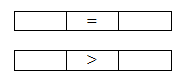  Учитель предлагает взять из разрезной кассы две цифры (выбор по усмотрению учащегося), положить их на первой карточке так, чтобы получилось равенство. Учащиеся читают полученные равенства. Большинство учащихся воспользуется уже изученными цифрами. Но наверняка найдутся дети, которым захочется поставить другие цифры. Их ответ необходимо выслушать, и в случае правильного выполнения задания, похвалить. Если ответ ошибочный, предложить в дальнейшем пользоваться только изученными цифрами.Далее учитель предлагает воспользоваться цифрами из кассы для составления неравенства. При проверке окажется, что будут звучать слова и «больше», и «меньше». Это будет зависеть от того, как учащиеся положат карточку. 2. Игра «Помоги пчеле найти свой улей». Игра проводится на магнитной доске либо (при наличии) на интерактивной. На доске размещаются ульи, на которых написаны цифры 1, 2, 3, 4, 5, 6. Учащиеся получают предметные картинки с изображением пчел, на боку каждой из них записано математическое выражение, отображающее состав изученных чисел.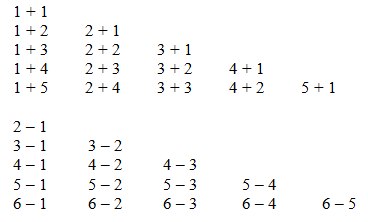  Учащиеся распределяют пчел по ульям в соответствии с результатами вычислений. Пчел с ответом 6 – рядом с ульем, на котором написана цифра 6, пчел с ответом 4 – рядом с ульем, на котором написана цифра 4, и т.д.Урок 34Тема урока: “Состав числа 7″.Цель устного счета: 1. Упражнение в прямом и обратном счете в пределах 10; 2. Повторение состава изученных чисел; 3. Упражнение в увеличении и уменьшении числа на 1.Содержание устного счёта: 1. Игра «Считай дальше». Учащиеся считают парами. Необходимо использовать счет прямой или обратный. Можно условиться, что счет начинает девочка или ученик, сидящий слева. Первый ученик начинает счет от 1 или от 10, считает до любого числа и говорит: «Считай дальше». Сосед по парте заканчивает счет. 2. Повторение состава чисел. Коллективно повторить все возможные варианты состава каждого из изученных чисел по образцу: 2 – это… 3 – это… 4 – это… 5 – это… 6 – это… 3. Учитель предлагает увеличить каждое из чисел на 1 и в произвольном порядке указывает на цифры (1, 2, 3, 4, 5, 6) на классной ленте цифр.Затем он предлагает уменьшить каждое из чисел на 1 и в произвольном порядке указывает на цифры (2, 3, 4, 5, 6, 7) на классной ленте цифр.Урок 35Тема урока: “Сложение и вычитание на практической основе”.Цель устного счета: 1. Упражнение в прямом и обратном счете в пределах 10; 2. Повторение состава изученных чисел.Содержание устного счёта: 1. Игра «Считай дальше». Учащиеся считают парами. Необходимо использовать счет прямой или обратный. Первый ученик начинает счет от 1 или от 10, считает до любого числа и говорит: «Считай дальше». Сосед по парте заканчивает счет. 2. Найдите пары. На магнитной доске (интерактивной) в произвольном порядке размещены карточки. На одних записаны цифры 2 – 7, а на других – варианты состава изученных чисел. Учащимся необходимо соединить число с его составом.Урок 36Тема урока: “Структура задачи. Задачи”.Цель устного счета: 1. Упражнение в прямом и обратном счете в пределах 10; 2. Упражнение в сравнении чисел; 3. Упражнение в чтении равенств и неравенств.Содержание устного счёта: 1. Игра «Считай дальше». Учащиеся считают парами. Необходимо использовать счет прямой или обратный. Первый ученик начинает счет от 1 или от 10, считает до любого числа и говорит: «Считай дальше». Сосед по парте заканчивает счет. 2. Составь равенство. Составь неравенство.Каждый учащийся получает по две карточки, каждая из которых разделена на три части. В центральной части одной карточки стоит знак «=», а в центральной части другой карточки – знак «>». Учитель предлагает, как и на уроке 33, сначала составить равенство, а затем неравенство. Проверка выполнения обязательна. Учащиеся при этом упражняются в чтении равенств и неравенств.Урок 37Тема урока: “Задачи на нахождение разности”.Цель устного счета: 1. Упражнение в прямом и обратном счете в пределах 10; 2. Закрепление умения сравнивать числа.Содержание устного счёта: 1. Игра «Считай дальше». Учащиеся считают парами. Необходимо использовать счет прямой или обратный. Первый ученик начинает счет от 1 или от 10, считает до любого числа и говорит: «Считай дальше». Сосед по парте заканчивает счет.2. Игра «Ожившие числовые равенства и неравенства». Каждый учащийся получает карточку с числом (от 1 до 7). У соседей по парте могут быть как одинаковые, так и разные числа. Учитель предлагает парам учащихся поочередно образовать правильные неравенства, затем правильные равенства. Учащиеся хором читают составленные неравенства и равенства.Урок 38Тема урока: “Число и цифра 8″.Цель устного счета: 1. Упражнение в прямом и обратном счете в пределах 10; 2. Повторение порядка следования изученных чисел; 3. Повторение состава изученных чисел.Содержание устного счёта: 1. Игра «Считай дальше». Учащиеся считают парами. Необходимо использовать счет прямой или обратный. Первый ученик начинает счет от 1 или от 10, считает до любого числа и говорит: «Считай дальше». Сосед по парте заканчивает счет. 2. Игра «Какое число отвернулось?». Учитель просит учащихся закрыть глаза. На наборном полотне в порядке возрастания он выставляет изученные числа (1–7). Две цифры «отвернулись». Учащимся необходимо назвать эти цифры. После повторения игровой ситуации несколько раз можно предложить учащимся назвать три «отвернувшиеся» цифры. 3. Найдите пары. На магнитной доске (интерактивной) в произвольном порядке размещены карточки. На одних карточках записаны цифры 2 – 7, а на других – варианты состава изученных чисел. Учащимся необходимо соединить число с его составом.Урок 39Тема урока: “Состав числа 8″.Цель устного счета: 1. Упражнение в прямом и обратном счете в пределах 10; 2. Упражнение в порядковом счете; 3. Упражнение в сложении и вычитании.Содержание устного счёта: 1. Игра «Считай дальше». Учащиеся считают парами. Необходимо использовать счет прямой или обратный. Первый ученик начинает счет от 1 или от 10, считает до любого числа и говорит: «Считай дальше». Сосед по парте заканчивает счет.2. Порядковый счет с использованием пособия «Флажки». • Сосчитайте по порядку флажки слева направо. • Сосчитайте по порядку флажки справа налево. • Который по счету слева направо желтый флажок? • Который по счету слева направо красный флажок? • Который по счету справа налево желтый флажок? • Который по счету справа налево красный флажок? 3. Игра «Заполняем аквариум». Игра проводится на магнитной доске либо (при наличии) на интерактивной. На доске размещаются аквариумы, на которых написаны цифры 1, 2, 3, 4, 5, 6, 7. Учащиеся получают предметные картинки с изображением рыбок, на боку каждой из них записано математическое выражение, отображающее состав изученных чисел.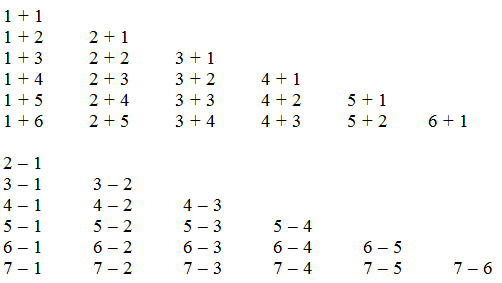  Учащиеся распределяют рыбок по аквариумам в соответствии с результатами вычислений. Рыбок с ответом 7 – в аквариум, на котором написана цифра 7, рыбок с ответом 6 – в аквариум, на котором написана цифра 6, и т.д. Учащиеся обязательно читают свое выражение и называют результат вычислений.Урок 40Тема урока: “Сложение и вычитание на практической основе”.Цель устного счета: упражнение в выполнении сложения и вычитания.Содержание устного счёта: 1. Игра «Помоги лягушке найти свою кочку». Игра проводится на магнитной доске либо (при наличии) на интерактивной.На доске размещаются кочки, на которых написаны цифры 1, 2, 3, 4, 5, 6, 7, 8. Учащиеся получают предметные картинки с изображением лягушек, сидящих на листочках кувшинки, на боку каждой из них записано математическое выражение, отображающее состав изученных чисел.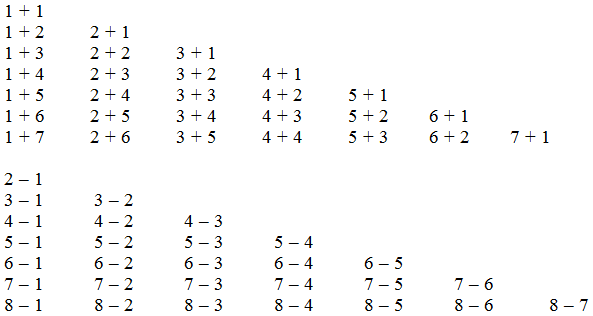  Лягушек необходимо расположить рядом с кочками в соответствии с результатами вычислений (по аналогии с пчелами и рыбками). Прикрепляя лягушку, каждый учащийся читает записанное выражение и называет ответ.Урок 41Тема урока: “Число и цифра 9″.Цель устного счета: 1. Повторение порядка следования изученных чисел; 2. Повторение состава изученных чисел.Содержание устного счёта: 1. Игра «Какое число отвернулось?». Учитель просит учащихся закрыть глаза.На наборном полотне в порядке возрастания он выставляет изученные числа (1–8). Две цифры «отвернулись». Учащимся необходимо назвать эти цифры. После повторения игровой ситуации несколько раз можно предложить учащимся назвать три «отвернувшиеся» цифры.2. Математическое лото. Учащиеся в ходе игры повторяют состав изученных чисел. У каждого учащегося – одна карточка с тремя выражениями, отображающими состав изученных чисел. Место для записи ответа пусто. К примеру,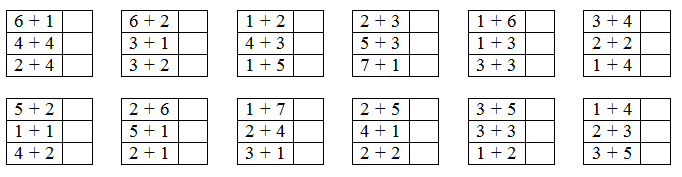  У учителя карточки с ответами (1, 2, 3, 4, 5, 6, 7, 8). Он предлагает каждому вычислить и запомнить результаты вычислений. После этого учитель спрашивает: • Кому нужна цифра 2? • Кому нужна цифра 3? • Кому нужна цифра 4? • Кому нужна цифра 5? • Кому нужна цифра 6? Учащиеся поднимают руку и получают карточку с ответом. Учитель при этом проверяет правильность вычислений. Учащимся, которые не смогли своевременно вычислить, оказывается помощь.Урок 42Тема урока: “Состав числа 9″.Цель устного счета: 1. Повторение порядка следования изученных чисел; 2. Повторение состава изученных чисел.Содержание устного счёта: 1. 1. Игра «Какое число отвернулось?». Учитель просит учащихся закрыть глаза.На наборном полотне в порядке возрастания он выставляет изученные числа (1–9). Три цифры «отвернулись». Учащимся необходимо назвать эти цифры. После повторения игровой ситуации несколько раз числа располагаются в обратном порядке и игра повторяется. 2. Игра «Угадайте число». ⁪ + 1 = 3 2 + ⁪ = 4 ⁪ + 5 = 6 ⁪ + 3 = 5 1 + ⁪ = 7 ⁪ + ⁪ = 4 2 + ⁪ = 8 3 + ⁪ = 6Урок 43Тема урока: “Сложение и вычитание на практической основе”.Цель устного счета: повторение нумерации чисел 1 – 9.Содержание устного счёта: 1. Назовите по порядку числа от 9 до 1. 2. Какое число следует при счете за числом 7? Как его получить? 3. На доске записаны числа: 5, 9, 3, 1, 8, 6, 4, 2, 7. Назовите их в порядке возрастания. 4. Назовите соседей числа 5. 5. Как из числа 6 получить число 7? 6. Назовите все числа, которые меньше числа 8. 7. Какое число больше, чем 5, на 1? 8. Какое число меньше, чем 8, на 1? 9. Как из числа 5 получить 6? 10. Назовите числа, которые стоят между числами 4 и 7.Урок 44Тема урока: “Задачи на нахождение суммы со словом «столько же»”.Цель устного счета: упражнение в сравнении чисел и числовых выражений.Содержание устного счёта: Игра «Ожившие равенства и неравенства». Каждый учащийся первого ряда получает карточку с числом (от 0 до 9). У соседей по парте могут быть как одинаковые, так и разные числа. Половина учащихся 2-го ряда получают вместо числа числовое выражение, отображающее состав одного из изученных чисел. Учащиеся 3-го ряда получают карточки с числовыми выражениями. Учитель берет карточку со знаком «больше» и просит сначала учащихся 1-го ряда поочередно выйти парами и встать рядом с учителем так, чтобы образовалось правильное неравенство. Остальные учащиеся хором читают составленное неравенство. Аналогично выполняют задание учащиеся 2-го ряда. В ходе игры возникнут неравенства, в которых сравниваются числа и выражения. Затем учитель меняет знак «больше» на знак «меньше» и игра продолжается с учащимися 3-го ряда, учащиеся которого составят неравенства из выражений. После этого учитель уточняет, кто из учащихся не принял участия в игре. Коллективно определяют причину. После этого учитель берет знак «равно» и оставшиеся учащиеся поочередно выходят к доске, составляя равенства.Урок 45Тема урока: “Закрепление. Числа 1-9″.Цель устного счета: 1. Закрепление умения вести счет количественными и порядковыми числительными; 2. Закрепление знания состава изученных чисел.Содержание устного счёта: 1. Количественный и порядковый счет с использованием пособия «Карандаши». Учитель предлагает ряд заданий. • Сосчитай карандаши слева направо. Сколько получилось карандашей? • Сосчитай карандаши справа налево. Сколько карандашей? • Сколько карандашей выше зеленого? • Сколько карандашей ниже черного? • Сколько карандашей слева от фиолетового? • Сколько карандашей справа от черного? • Которым по счету слева направо стоит зеленый карандаш? • Которым по счету справа налево стоит черный карандаш? • И т.п. 2. «Угадайте число». 2 = 1 + ⁪           2 = ⁪ + ⁪ 3 = 1 + ⁪           3 = ⁪ + ⁪ 4 = 1 + ⁪           4 = ⁪ + ⁪ 5 = 1 + ⁪           5 = ⁪ + ⁪ 6 = 1 + ⁪           6 = ⁪ + ⁪ 7 = 1 + ⁪           7 = ⁪ + ⁪ 8 = 1 + ⁪           8 = ⁪ + ⁪ 9 = 1 + ⁪           9 = ⁪ + ⁪ В ходе выполнения заданий необходимо актуализировать различные варианты состава однозначных чисел из двух слагаемых.Урок 46Тема урока: “Число и цифра 0″.Цель устного счета: 1. Упражнение в счете до 20; 2. Упражнение в установлении последовательности чисел в прямом и обратном порядке.Содержание устного счёта: 1. Игра «Считай дальше». Учитель молча показывает любую цифру из изученных и предлагает вести счет от нее в прямом (либо обратном) порядке. Вызванный ученик называет цифру, которую показывает учитель, и продолжает счет до 20 (либо до 0).2. Игра «Запиши соседей чисел».Каждый учащийся получает перфокарту. Необходимо заполнить пустые окошки перфокарты, указав там «соседей» каждого числа.Возможные варианты перфокарт: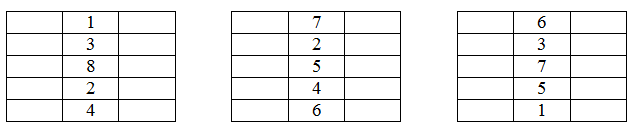  После выполнения задания полезно выяснить следующее: • Как получили каждое число в левом столбике? (уменьшили на 1 число среднего столбика). • Как получили каждое число в правом столбике? (увеличили на 1 число среднего столбика). • Как можно назвать числа левого столбика? (Предшествующие). • Как можно назвать числа правого столбика? (Следующие).Урок 47Тема урока: “Сложение и вычитание с нулем”.Цель устного счета: 1. Закрепление знания состава изученных чисел. 2. Упражнение в сложении и вычитании.Содержание устного счёта: 1. «Знаки убежали».Учащимся предлагаются числовые выражения без математических знаков. Их задача восстановить утраченные знаки. Задание может выполняться коллективно на классной доске или на интерактивной доске. Можно предложить учащимся индивидуальные перфокарты с пятью – шестью выражениями каждая. Варианты выражений. 2 = 1⁪1             4 = 6⁪2              8 = 2⁪6             6 = 9⁪3               5 = 1⁪4 8 = 9⁪1             6 = 2⁪4              3 = 6⁪3             3 = 1⁪2               6 = 8⁪2 4 = 1⁪3             3 = 4⁪1              9 = 4⁪5             4 = 8⁪4               4 = 2⁪2 6 = 7⁪1             5 = 4⁪1              2 = 7⁪5             6 = 1⁪5               3 = 5⁪2 8 = 1⁪7             2 = 4⁪2              7 = 4⁪3             3 = 2⁪1               8 = 5⁪3 3 = 7⁪4             1 = 2⁪1              2 = 5⁪3             5 = 8⁪3               2 = 6⁪4 7 = 3⁪4             8 = 4⁪4              1 = 7⁪6             7 = 1⁪6               9 = 2⁪7 5 = 9⁪4             3 = 8⁪5              9 = 5⁪4             5 = 6⁪1               1 = 4⁪3 6 = 4⁪2             9 = 7⁪2              2 = 9⁪7             9 = 8⁪1               8 = 3⁪5 1 = 3⁪2             4 = 9⁪5              6 = 3⁪3             4 = 7⁪3               7 = 8⁪1 5 = 2⁪3             7 = 5⁪2              5 = 7⁪2             5 = 3⁪2               7 = 2⁪5 3 = 9⁪6             1 = 6⁪5              4 = 3⁪1             2 = 8⁪6               1 = 5⁪4Урок 48Тема урока: “Закрепление”.Цель устного счета: закрепление знания состава однозначных чисел.Содержание устного счёта: 1. Игра «Поезд № 5».К игре готовятся карточки с примерами: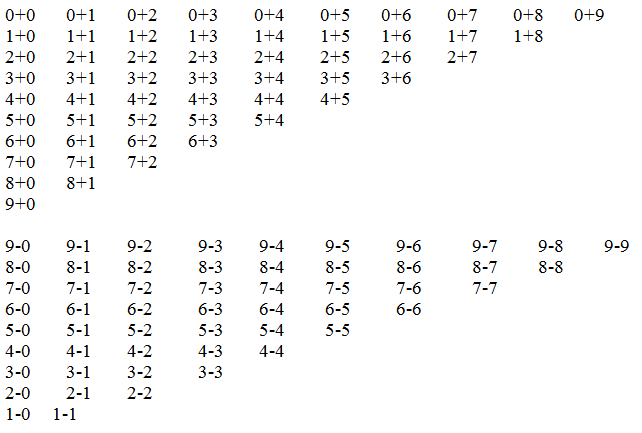  На доске – наборное полотно в виде поезда: паровоз и платформы для вагонов. Каждый учащийся получает одну карточку с примером на сложение и одну карточку примером на вычитание в пределах 10, устно производит вычисления. Если ответ 5, то учащийся идет к доске и устанавливает свою карточку на платформу поезда. В итоге получается поезд, на всех вагонах которого записаны примеры с ответом 5. Те учащиеся, которые не поставили свои карточки на наборное полотно, объясняют свою позицию, называя ответ своего примера.Если игра пройдет быстро и временные рамки урока позволят, можно провести эту игру, сменив номер поезда (1, 2, 3, 4, 6, 7, 8, 9).Урок 49Тема урока: “Закрепление”.Цель устного счета: закрепление знания состава однозначных чисел.Содержание устного счёта: 1. Вставьте недостающие числа 2 = 1+⁪          8 = ⁪+6          5 = ⁪+4          7 = ⁪+6          8 = 4+⁪ 6 = ⁪+4          3 = 1+⁪          9 = 5+⁪          6 = ⁪+2          4 = ⁪+1 4 = 1+⁪          9 = 4+⁪          4 = ⁪+2          9 = 8+⁪          9 = 7+⁪ 5 = 4+⁪          6 = ⁪+5          6 = 3+⁪          5 = ⁪+3          7 = ⁪+4 8 = 1+⁪          7 = ⁪+3          3 = ⁪+1          8 = 5+⁪          5 = 3+⁪Урок 50Тема урока: “Закрепление”.Цель устного счета: закрепление знания состава однозначных чисел.Содержание устного счёта: 1. Какое число меньше 9 на 1? 2. Какое число больше 5 на 1? 3. Назовите соседей числа 8. 4. Какое число стоит между 6 и 8? 5. От какого числа нужно вычесть 1, чтобы получить число 5? 6. Задумали число, прибавили к нему 1 и получили 5. Какое число задумали? 7. Назовите все числа, которые меньше 6. 8. Какое число при счете называют перед числом 7? 9. Если от единицы отнять 1, какое число получим? 10. К задуманному числу прибавили 1 и получили 6. Какое число задумали?Урок 51Тема урока: “Число 10″.Цель устного счета: закрепление знания о нумерации однозначных чисел.Содержание устного счёта: 1. Назовите наибольшее однозначное число. Почему его называют однозначным? 2. Как можно получить число 6? 3. Какое число больше 7 на единицу? 4. Какое число меньше 5 на единицу? 5. На сколько каждое следующее число больше предыдущего? 6. Какое число получится, если 6 уменьшим на 1? 7. Число 8 увеличьте на 1. 8. Как можно получить число, которое при счете следует за 6? 9. Число 9 уменьшите на 1. 10. Какое число стоит между 7 и 9?Урок 52Тема урока: “Число 11″.Цель устного счета: закрепление знания о нумерации однозначных чисел.Содержание устного счёта: 1. Какое число при счете называют за числом 9? 2. Какое число предшествует 9? 3. Какое число на единицу меньше одного? 4. Какое число находится между 5 и 7? 5. Какое число больше: 6 или 5? 6. Какое число на 1 меньше 3? 7. Какое число на 1 больше 5? 8. К задуманному числу прибавили 1 и получили 7. Какое число задумали? 9. Какое получили число, если к 8 прибавили 1? 10. Назовите числа в порядке возрастания: 6, 3, 7, 2, 5.Урок 53Тема урока: “Число 12″.Цель устного счета: 1. Упражнение в прямом и обратном счете в пределах 20; 2. Упражнение в установлении последовательности чисел в прямом и обратном порядке.Содержание устного счёта: 1. Игра «Считай дальше». Учащиеся считают парами. Необходимо использовать счет прямой или обратный. Первый ученик начинает счет от 1 или от 20, считает до любого числа и говорит: «Считай дальше». Сосед по парте заканчивает счет. 2. Игра «Какое число отвернулось?». Учитель просит учащихся закрыть глаза.На наборном полотне в порядке возрастания он выставляет изученные числа (1–11). Четыре цифры «отвернулись». Учащимся необходимо назвать эти цифры. Игровая ситуация повторяется несколько раз. Затем числа располагаются в обратном порядке и игра повторяется.Урок 54Тема урока: “Число 13″.Цель устного счета: 1. Упражнение в увеличении и уменьшении изученных чисел на 1. 2. Упражнение в сложении и вычитании на основе десятичного состава изученных чисел.Содержание устного счёта: Для выполнения заданий необходима классная лента чисел от 0 до 20. • Учитель предлагает увеличить каждое из чисел на 1 и в произвольном порядке указывает на числа (9, 10, 11, 12). • Затем он предлагает уменьшить каждое из чисел на 1 и в произвольном порядке указывает на цифры (13, 12, 11, 10, 9, и любые однозначные). • Учитель предлагает увеличить на 10 каждое из указанных в произвольном порядке чисел (0, 1, 2, 3). • Учащимся предлагается уменьшить на 10 каждое из предложенных в произвольном порядке чисел (10, 11, 12, 13).Урок 55Тема урока: “Число 14″.Цель устного счета: упражнение в установлении последовательности изученных чисел.Содержание устного счёта: 1. Игра «Запиши соседей чисел».Каждый учащийся получает перфокарту. Необходимо заполнить пустые окошки перфокарты. Возможные варианты перфокарт: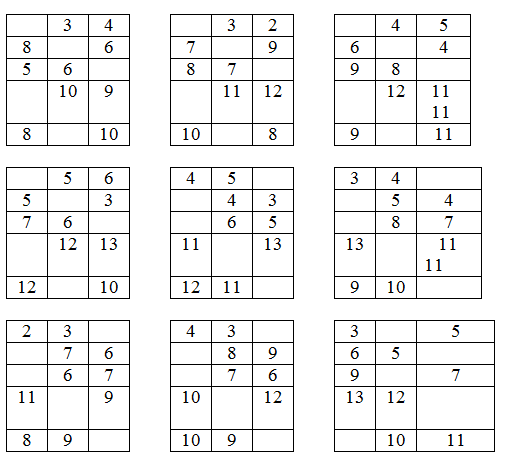  (3-я четверть, уроки 56–80)Урок 56Тема урока: “Число 15″.Цель устного счета: 1. Закрепление состава числа 10; 2. Упражнение в счёте.Содержание устного счета: 1. Коллективный счёт с использованием ленты цифр. • Счёт от 0 до 14. • Счёт от 14 до 0. • Счёт прямой через одно число от 0 до 14. • Счёт обратный через одно число от 14 до 0. 2. Игра «Дополнение». На классной доске в произвольном порядке расположены числа от 0 до 10. Учитель предлагает учащимся дополнить до 10 каждое число, на которое он укажет. Учитель указывает на числа, учащиеся называют, сколько единиц не достаёт до 10. Среди чисел учитель указывает и на число 10. В этом случае учащиеся должны быть готовы ответить: «0». На первых этапах игры можно воспользоваться классной лентой цифр.Урок 57Тема урока: “Закрепление. Числа 10–15″.Цель устного счета: 1. Закрепление состава числа 9; 2. Упражнение в счёте.Содержание устного счета: 1. Коллективный счёт с использованием ленты цифр. • Счёт от 0 до 15. • Счёт от 15 до 0. • Счёт прямой через одно число от 1 до 15. • Счёт обратный через одно число от 15 до 1. 2. Игра «Дополнение». На классной доске в произвольном порядке расположены числа от 0 до 9. Учитель предлагает учащимся дополнить до 9 каждое число, на которое он укажет. Учитель указывает на числа, учащиеся называют, сколько единиц не достаёт до 9. Среди чисел, нуждающихся в дополнении, учитель указывает и на число 9.Урок 58Тема урока: “Единица измерения времени час”.Цель устного счета: 1. Закрепление навыков счёта; 2. Закрепление состава числа 8.Содержание устного счета: 1. Коллективный счёт с использованием ленты цифр. • Счёт от 0 до 15. • Счёт от 15 до 0. • Счёт прямой через одно число от 1 до 15. • Счёт обратный через одно число от 15 до 1. 2. Игра «Дополнение». На классной доске в произвольном порядке расположены числа от 0 до 8. Учитель предлагает учащимся дополнить до 8 каждое число, на которое он укажет. Учитель указывает на числа, учащиеся называют, сколько единиц не достаёт до 8. Среди чисел, нуждающихся в дополнении, учитель указывает и на число 8.Урок 59Тема урока: “Число 16″.Цель устного счета: 1. Закрепление навыков счёта; 2. Закрепление состава числа 10.Содержание устного счета: 1. Коллективный счёт с использованием ленты цифр. • Счёт от 0 до 15. • Счёт от 15 до 0. • Счёт прямой через одно число от 1 до 15. • Счёт обратный через одно число от 15 до 1. 2. Игра «Отвечай быстро». Учитель бросает мяч одному из учащихся и называет любое однозначное число. Учащийся ловит мяч, называет число, которое дополняет названное учителем число до 10 и бросает мяч учителю. Учитель, называя другое число, бросает мяч следующему учащемуся.Урок 60Тема урока: “Число 17″.Цель устного счета: 1. Закрепление навыков счёта; 2. Закрепление состава чисел в пределах 10.Содержание устного счета: 1. Коллективный счёт с использованием ленты цифр. • Счёт от 0 до 16. • Счёт от 16 до 0. • Счёт прямой через одно число от 1 до 15. • Счёт прямой через одно число от 0 до 16. • Счёт обратный через одно число от 15 до 1. • Счёт обратный через одно число от 16 до 0. 2. Игра «Угадай число». Учитель показывает однозначное число (например, 4), а говорит другое однозначное число (например, 7). Учащиеся считают, сколько единиц не хватает до названного числа или сколько единиц лишних. И говорят плюс или минус столько-то единиц (в нашем примере: плюс 3).Урок 61Тема урока: “Число 18″.Цель устного счета: 1. Закрепление навыков счёта; 2. Упражнение в упорядочении и сравнении изученных чисел.Содержание устного счёта: 1. Коллективный счёт с использованием ленты цифр. • Счёт от 0 до 16. • Счёт от 16 до 0. • Счёт прямой через одно число от 1 до 17. • Счёт прямой через одно число от 0 до 16. • Счёт обратный через одно число от 17 до 1. • Счёт обратный через одно число от 16 до 0. 2. Игра «Помогите числам найти своё место». На магнитной или интерактивной доске в произвольном порядке на отдельных карточках предложены числа от 0 до 17. Задача учащихся расположить их в порядке возрастания. Учащиеся по одному выходят к доске, определяют место одного из чисел и аргументируют свою позицию, например, число 5 на единицу больше, чем 4, потому стоит при счёте за числом 4. Выборочно можно предложить учащимся назвать все числа, которые меньше его числа.Урок 62Тема урока: “Задачи на увеличение числа на несколько единиц («стало на… больше»)”.Цель устного счета: 1. Закрепление навыков счёта; 2. Закрепление десятичного состава изученных двузначных чисел; 3. Упражнение в выявлении закономерности и использовании её при прогнозировании; 4. Подготовка к восприятию темы урока.Содержание устного счета: 1. Коллективный счёт с использованием ленты цифр. • Счёт прямой через одно число от 0 до 18. • Счёт обратный через одно число от 18 до 0. • Счёт прямой через два числа от 0 до 18. • Счёт обратный через два числа от 18 до 0. 2. Игра «Соберите двузначные числа». Учитель сообщает, что он нёс на урок двузначные числа, но резкий порыв ветра рассыпал карточки. Необходима помощь в составлении двузначных чисел. Учащиеся составляют двузначные числа (в произвольном порядке) и при этом называют, из чего состоит каждое число (их десятичный состав): в числе 13 один десяток и три единицы. После того, как числа составлены, учитель предлагает назвать их в порядке возрастания, а затем убывания. 3. Продолжите каждую последовательность. а) 1, 2, 3, 4, 5, __, __, __. б) 2, 4, 6, 8, __, __, __. в) 1, 3, 5, 7, __, __, __.Урок 63Тема урока: “Число 19″.Цель устного счета: 1. Закрепление состава числа 10; 2. Упражнение в сравнении изученных чисел.Содержание устного счета: 1. Игра «А я знаю больше». Учитель называет любое число от 0 до 18. Задача учащихся внимательно слушать учителя и назвать любое число, которое больше названного учителем. Можно выслушать несколько разных ответов учащихся. Исходя из подготовки учащихся, класса учитель может не останавливаться на числе 19. Стремление детей назвать числа большие, чем 20 при правильных ответах поощряется. 2. Игра «Примеры разные, ответ один». Учащимся предлагается схема □ + □ = 10. Один ученик называет число, которое можно вставить в первое окошко, его сосед по парте называет число во второе окошко. Учитель крепит на доске карточки с соответствующими выражениями.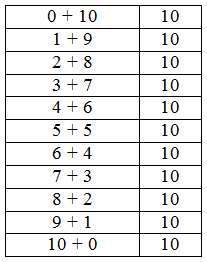  Повторы нежелательны, при этом нужно собрать полный набор выражений.Урок 64Тема урока: “Число 20″.Цель устного счета: 1. Закрепление десятичного состава изученных двузначных чисел; 2. Упражнение в сравнении изученных чисел.Содержание устного счета: 1. Игра «А я знаю меньше». Учитель называет любое число от 1 до 19. Задача учащихся внимательно слушать учителя и назвать любое число, которое меньше названного учителем. Можно выслушать несколько разных ответов учащихся. 2. Вычислите. Расположите выражения в порядке убывания ответов. На интерактивной (магнитной доске) в произвольном порядке расположены карточки с выражениями. Сначала учитель предлагает учащимся внимательно вслушаться в формулировку задания и, не вычисляя, определить выражение, которое должно стоять первым. 11 – 10 = ⁪ 12 – 10 = ⁪ 13 – 10 = ⁪ 14 – 10 = ⁪ 15 – 10 = ⁪ 16 – 10 = ⁪ 17 – 10 = ⁪ 18 – 10 = ⁪ 19 – 10 = ⁪ 10 + 0 = ⁪⁪ Учащиеся заметят, что это выражение с двузначным ответом, т.к. все остальные однозначные. Теперь можно назвать его значение. Следующий учащийся, выйдя к доске, ставит под этим выражением то, которое считает нужным (19 – 10 = ⁪), и называя ответ, аргументирует свой выбор.Урок 65Тема урока: “Задачи на уменьшение числа на несколько единиц («осталось на… меньше»)”.Цель устного счета: 1. Закрепление состава числа 9; 2. Подготовка к восприятию новой темы.Содержание устного счета: 1. «Весёлый счёт». У каждого учащегося на парте лежит по одной карточке, на которой записано число от 0 до 20. Если учащихся в классе меньше, то у некоторых из них может быть 2 карточки, числа на которых не должны при счёте стоять рядом (например, 1 и 15; 2 и 19 и др.). Каждый раз перед началом счёта все учащиеся встают. • Учитель объявляет прямой порядковый счёт, начиная с нуля, и по его команде учащийся поднимает карточку с числом 0, произносит: «Нуль» и садится. Следующий учащийся поднимает ч карточку с числом 1, называет его и садится. Счёт ведётся до 20. • Учитель объявляет обратный порядковый счёт, начиная с числа 20. Учащиеся ведут такой же счёт, как и в предыдущем задании только называют и показывают числа, имеющиеся у них числа, от 20 до 0. 2. Игра «Примеры разные, ответ один». Учащимся предлагается схема □ + □ = 9. Один ученик называет число, которое можно вставить в первое окошко, его сосед по парте называет число во второе окошко. Учитель крепит на доске карточки с соответствующими выражениями. Повторы нежелательны, при этом нужно собрать полный набор выражений.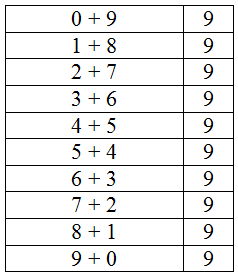 Урок 66Тема урока: “Закрепление. Числа16–20″.Цель устного счета: 1. Закрепление десятичного состава изученных двузначных чисел; 2. Совершенствование навыков счёта.Содержание устного счета: Игра «Замените цифру». Учащимся класса в произвольном порядке раздаются карточки с цифрами: 0, 0, 1, 1, 2, 2, 3, 4, 5, 6, 7, 8, 9. Учитель приглашает к доске двух учащихся. Один из них держит перед собой цифру 1, а другой – цифру 0. Класс хором читает образовавшееся число. Как только число прозвучало, учитель говорит: «Замените цифру». К доске стремится учащийся, у которого есть цифра, позволяющая создать следующее число. К доске выбегает ученик с цифрой 1, становится перед учащимся с цифрой 0, и тот садится на своё место. Класс в это время читает образовавшееся число. Учитель снова говорит: «Замените цифру». И учащийся с цифрой 2 заменяет учащегося с цифрой 1. Так происходит до образования числа 19. При образовании числа 20 два учащихся должны сменить товарищей. Об этом дети сами должны догадаться.Урок 67Тема урока: “Прямая линия. Кривая линия”.Цель устного счета: 1. Закрепление десятичного состава изученных двузначных чисел; 2. Подготовка к восприятию новой темы.Содержание устного счета: 1. «Весёлый счёт». У каждого учащегося на парте лежит по одной карточке, на которой записано число от 0 до 20. Если учащихся в классе меньше, то у некоторых из них может быть 2 карточки, числа на которых не должны при счёте стоять рядом (например, 1 и 15; 2 и 19 и др.). Каждый раз перед началом счёта все учащиеся встают. Учитель объявляет прямой, счёт через одно число, начиная с 1 (а затем и с любого изученного числа). Учащиеся, чьи числа должны быть названы, называют их и садятся. Учащиеся, чьи числа не должны называться, садятся молча, но только тогда, когда приходит их очередь. К примеру, учащийся называет число 1 и садится, учащийся с числом 2 садится молча, следующий учащийся называет число 3 и садится, а учащийся с числом 4 садится молча и т.д. 2. Игра «Соберите двузначные числа». Учитель сообщает, что он нёс на урок двузначные числа, но резкий порыв ветра рассыпал карточки. Необходима помощь в составлении двузначных чисел. Учащиеся составляют двузначные числа в порядке убывания и при этом называют, из чего состоит каждое число(его десятичный состав): в числе 13 один десяток и три единицы.Урок 68Тема урока: “Табличное сложение и вычитание: □± 1″.Цель устного счета: 1. Совершенствование навыков счёта; 2. Подготовка к восприятию новой темы.Содержание устного счета: 1. «Весёлый счёт». У каждого учащегося на парте лежит по одной карточке, на которой записано число от 0 до 20. Если учащихся в классе меньше, то у некоторых из них может быть 2 карточки, числа на которых не должны при счёте стоять рядом (например, 1 и 15; 2 и 19 и др.). Каждый раз перед началом счёта все учащиеся встают. • Учитель объявляет прямой, счёт через одно число, начиная с 1 (а затем и с любого изученного числа). • Учитель объявляет обратный, счёт через одно число, начиная с 20 (а затем и с любого изученного числа).Урок 69Тема урока: “Приемы прибавления и вычитания по частям: □+1+1, □-1-1″.Цель устного счета: 1. Совершенствование навыков счёта; 2. Упражнение в прибавлении и вычитании единицы без опоры на предметную наглядность.Содержание устного счета: «Весёлый счёт». У каждого учащегося на парте лежит по одной карточке, на которой записано число от 0 до 20. Если учащихся в классе меньше, то у некоторых из них может быть 2 карточки, числа на которых не должны при счёте стоять рядом (например, 1 и 15; 2 и 19 и др.). Каждый раз перед началом счёта все учащиеся встают. • Учитель может объявить как прямой, так и обратный порядковый счёт, начиная с любого числа в пределах 20. Например, Если учитель объявит прямой порядковый счёт, начиная с числа 5. Тогда первый учащийся называет число 5 и садится, каждый последующий учащийся, называя число, тоже садится. Учащиеся с числами 0, 1, 2, 3 и 4 не участвуют в счёте. После окончания счёта учитель спрашивает у оставшихся стоять учащихся, почему они не сидят? Те пробуют объяснить сложившуюся ситуацию. Вариантов «Весёлого счёта много», исходя из особенностей и подготовки учащихся класса учитель может: • объявить как прямой, так и обратный порядковый счёт, в названных пределах, например, от 7 до 14, или от 19 до 8 и т.п. И в этом случае учащиеся, которые остались стоять, аргументируют свою позицию. • объявить прямой, счёт через одно число, начиная с 1 (с любого изученного числа). • объявить обратный, счёт через одно число, начиная с 20 (с любого изученного числа).Урок 70Тема урока: “Табличное сложение и вычитание: □ + 2″.Цель устного счета: закрепление умения прибавлять и вычитать 1.Содержание устного счета: Игра «Прибавить или отнять?» На разных половинах доски расположены крупные знаки «+» и «-». У учащихся по одной карточке с математическим выражением (прибавление и вычитание единицы), в котором пропущен знак действия. Учащиеся определяют пропущенный знак действия. По команде учителя к доске по одному выходят учащиеся первого ряда, становятся у доски рядом с соответствующим знаком, зачитывают своё выражение. Класс контролирует правильность выполнения задания. Учащиеся первого ряда садятся на места. Аналогично выполняют задание учащиеся 2-го, а затем и третьего ряда.Урок 71Тема урока: “Сложение и вычитание вида 15 ± 2 на практической основе”.Цель устного счета: закрепление умения прибавлять и вычитать 1 в пределах 20.Содержание устного счета: 1. «Весёлый счёт». У каждого учащегося на парте лежит по одной карточке, на которой записано число от 0 до 20. Если учащихся в классе меньше, то у некоторых из них может быть 2 карточки, числа на которых не должны при счёте стоять рядом (например, 1 и 15; 2 и 19 и др.). Каждый раз перед началом счёта все учащиеся встают. • Учитель может объявить прямой, счёт через одно число, начиная с 1 (с любого изученного числа). • Учитель может объявить обратный, счёт через одно число, начиная с 20 (с любого изученного числа). 2. Игра «Составьте круговые примеры». На магнитной или интерактивной доске в произвольном порядке предложены карточки с выражениями: 10 + 1 = 11      15 + 1 = 16 11 + 1 = 12      16 + 1 = 17 12 + 1 = 13      17 + 1 = 18 13 + 1 = 14      18 + 1 = 19 14 + 1 = 15      19 – 9 = 10 Учащимся необходимо расположить их так, чтобы ответ предыдущего примера был первым компонентом следующего. Первый ученик выбирает выражение на своё усмотрение, т.о. начинать составление цепочки можно с любого выражения.Урок 72Тема урока: “Названия компонентов операции сложения: слагаемые, сумма”.Цель устного счета: закрепление изученных случаев сложения и вычитания.Содержание устного счета: 1. «Весёлый счёт». У каждого учащегося на парте лежит по одной карточке, на которой записано число от 0 до 20. Если учащихся в классе меньше, то у некоторых из них может быть 2 карточки, числа на которых не должны при счёте стоять рядом (например, 1 и 15; 2 и 19 и др.). Каждый раз перед началом счёта все учащиеся встают. • Учитель объявляет прямой, счёт через два числа, начиная с 1 (а затем с любого изученного числа). • Учитель объявляет обратный, счёт через два числа, начиная с 20 (а затем с любого изученного числа). 2. Игра «Составьте круговые примеры». На магнитной или интерактивной доске в произвольном порядке предложены карточки с выражениями: 19 – 1 = 18      14 – 1 = 13 18 – 1 = 17      13 – 1 = 12 17 – 1 = 16      12 – 1 = 11 16 – 1 = 15      11 – 1 = 10 15 – 1 = 14      10 + 9 = 19 Учащимся необходимо расположить их так, чтобы ответ предыдущего примера был первым компонентом следующего. Первый ученик выбирает выражение на своё усмотрение, т.о. начинать составление цепочки можно с любого выражения.Урок 73Тема урока: “Увеличить на число. Уменьшить на число”.Цель устного счета: 1. Закрепление состава чисел первого десятка; 2. Упражнение в использовании названий компонентов действия сложения.Содержание устного счета: 1. «Весёлый счёт». У каждого учащегося на парте лежит по одной карточке, на которой записано число от 0 до 20. Если учащихся в классе меньше, то у некоторых из них может быть 2 карточки, числа на которых не должны при счёте стоять рядом (например, 1 и 15; 2 и 19 и др.). Каждый раз перед началом счёта все учащиеся встают. • Учитель объявляет прямой, счёт через одно число, начиная с 1 (с числа 2, а затем и с любого изученного числа). • Учитель объявляет обратный, счёт через одно число, начиная с 20 (с числа 19, а затем и с любого изученного числа). 2. Устный счет. Учитель озвучивает задания. Учащиеся проговаривают ответ с использованием изученной математической терминологии. 1. Назовите сумму чисел 6 и 3. 2. Назовите сумму чисел 4 и 4. 3. Слагаемые 7 и 3. Сумма … 4. Слагаемые 9 и 1. Сумма … 5. Первое слагаемое 3, второе – 2. Найдите сумму. 6. Первое 5, а второе – 1. Чему равна сумма? 7. Чему равна сумма, если первое слагаемое 7, а второе – 2? 8. Первое слагаемое 0, второе – 9. Чему равна сумма? 9. Какие числа можно взять слагаемыми, для получения в сумме числа 4. 10. Какое из чисел 6, 1, 7 является суммой двух других?Урок 74Тема урока: “Задачи на увеличение числа на несколько единиц”.Цель устного счета: 1. Закрепление изученных случаев сложения и вычитания. 2. Упражнение в использовании изученной математической терминологии.Содержание устного счета: 1. Устный счёт. Учитель озвучивает задания. Учащиеся проговаривают ответ с использованием изученной математической терминологии. 1. Назовите сумму чисел 6 и 2. 2. Назовите сумму чисел 16 и 2. 3. Назовите сумму чисел 4 и 2. 4. Назовите сумму чисел 14 и 2. 5. Слагаемые 17 и 1. Сумма … 6. Слагаемые 19 и 1. Сумма … 7. Число 3 уменьшить на 2. Получится … 8. Число 13 уменьшить на 2. Получится … 9. Число 8 увеличить на 2. Получится … 10. Число 18 увеличить на 2. Получится …Урок 75Тема урока: “Задачи на уменьшение числа на несколько единиц”.Цель устного счета: 1. Закрепление вопросов нумерации чисел в пределах 20. 2. Упражнение в сравнении чисел.Содержание устного счета: Учитель задаёт вопросы, учащиеся стараются формулировать ответы с использованием изученной математической терминологии. 1. Назовите число, которое состоит из 1 десятка и 9 единиц. 2. Какое число при счёте называют после 11? 3. Какое число при счёте называют перед числом 14? 4. Назовите соседей числа 16. 5. Какое число стоит между числами 12 и 14? 6. Какие числа называют при счёте между числами 15 и 18? 7. Какое число на 1 больше, чем 13? 8. Что надо сделать, чтобы из числа 13 получить число 12? 9. Какое число получим, если к числу 19 прибавить единицу? 10. К числу надо прибавить 2, прибавили только 1. Что ещё надо сделать? 2. Сравните числа первого и второго ряда. 1      2      3      4      5      6      7      8      9 11   12    13    14     15   16    17    18     19Урок 76Тема урока: “Названия компонентов операции вычитания: уменьшаемое, вычитаемое, разность”.Цель устного счета: 1. Закрепление состава чисел первого десятка; 2. Закрепление десятичного состава чисел второго десятка.Содержание устного счета: 1. Игра «Как получить новое число?». Каждый вызванный учащийся проговаривает последовательность выполнения арифметических действий, в результате которых из одного числа получается другое число. Например, из числа 8 получается сначала число 10, а затем 12. При ответе учащимся необходимо использовать изученную математическую терминологию. 8 → 10 → 12 9 → 10 → 15 8 → 10 → 17 9 → 10 → 16 9 → 10 → 11 8 → 10 → 14 8 → 10 → 13 9 → 10 → 20Урок 77Тема урока: “Табличное сложение и вычитание: □ ±3″.Цель устного счета: 1. Закрепление знания названий компонентов при операциях сложения и вычитания; 2. Закрепление изученных случаев сложения и вычитания.Содержание устного счёта: 1. Игра «Прибавить или отнять?». На разных половинах доски расположены крупные знаки «+» и «-». У учащихся по одной карточке с математическим выражением (прибавление и вычитание чисел 1 и 2 в пределах 20), в котором пропущен знак действия. Учащиеся определяют пропущенный знак действия. По команде учителя к доске по одному выходят учащиеся первого ряда, становятся у доски рядом с соответствующим знаком, зачитывают своё выражение с использованием названий компонентов действий сложения и вычитания. Класс контролирует правильность выполнения задания. Учащиеся первого ряда садятся на места. Аналогично выполняют задание учащиеся 2-го, а затем и третьего ряда.Урок 78Тема урока: “Сложение и вычитание вида 15 ± 3 на практической основе”.Цель устного счета: 1. Закрепление знания названий компонентов при операциях сложения и вычитания; 2. Закрепление изученных случаев сложения и вычитания.Содержание устного счёта: 1. Игра «Прибавить или отнять?» На разных половинах доски расположены крупные знаки «+» и «-». У учащихся по одной карточке с математическим выражением (изученные случаи сложения и вычитания), в котором пропущен знак действия. Учащиеся определяют пропущенный знак действия. По команде учителя к доске по одному выходят учащиеся первого ряда, становятся у доски рядом с соответствующим знаком, зачитывают своё выражение с использованием названий компонентов действий сложения и вычитания. Класс контролирует правильность выполнения задания. Учащиеся первого ряда садятся на места. Аналогично выполняют задание учащиеся 2-го, а затем и третьего ряда.Урок 79Тема урока: “Точка. Отрезок”.Цель устного счета: закрепление изученных табличных случаев сложения и вычитания.Содержание устного счёта: 1. «Составьте круговые примеры». На магнитной или интерактивной доске в произвольном порядке предложены карточки с выражениями: 0 + 2 = 2 + 3 = 5 – 1 = 4 – 3 = 1 + 2 = 3 + 3 = 6 + 2 = 8 – 1 = 7 + 2 = 9 – 9 = Учащимся необходимо расположить их так, чтобы ответ предыдущего примера был первым компонентом следующего. Первый ученик выбирает выражение на своё усмотрение, т.о. начинать составление цепочки можно с любого выражения. Если класс достаточно подготовлен, и задание выполнено легко, можно предложить второй этап с выражениями в пределах второго десятка. 10 + 1 = 11 + 3 = 14 + 2 = 16 + 3 = 19 + 1 = 20 – 2 = 18 – 3 = 15 – 2 = 13 – 1 = 12 – 2 = Второй набор круговых примеров можно перенести и на один из последующих уроков.Урок 80 Тема урока: “Табличное сложение и вычитание: □ ± 4″.Цель устного счета: 1. Закрепление изученных случаев сложения и вычитания. 2. Подготовка к восприятию новой темы.Содержание устного счета: 1. «Соберите пирамидки». Учащиеся работают в парах. Каждой паре учащихся необходимо собрать одну пирамидку. Вершиной пирамидки является число 4, а кольца пирамидки составляются из двух слагаемых, отображающих состав данного числа. Желательно предоставить цифры для отражения всех вариантов состава числа с учётом перестановки слагаемых. В набор, который получает каждая пара, можно добавить одно число лишнее, которое не будет использовано при построении пирамидки. 2. Найдите все примеры с ответом 14. На магнитной или интерактивной доске расположены карточки с примерами. Учащимся необходимо распределить все выражения на две группы: примеры с ответом 16 и все остальные примеры. 10 + 5      10 + 4 17 – 2       11 + 3 13 – 10     2 + 12 10 + 6      13 + 1 16 – 10     4 + 10 5 + 10     15 – 1 12 + 2     14 + 1 3 + 11     16 – 1 1 + 13     15 – 10 14 – 0     17 – 4 16 – 2     17 – 3 20 – 4     14 + 0Урок 81(4-я четверть, уроки 81–100)Тема урока: Сложение и вычитание вида 15 ± 4 на практической основе.Цель устного счета: закрепление изученных случаев сложения и вычитания.Содержание устного счета: Игра «Помоги пчеле найти свой улей». Игра проводится на магнитной доске, либо (при наличии) на интерактивной доске. На доске расположены изображения ульев с номерами от 0 до 10. На свободном пространстве доски – изображения пчел, на которых записаны примеры: 4 – 4 5 – 4 6 – 4 7 – 4 8 – 4 9 – 4 10 – 4 0 + 4 1 + 4 2 + 4 3 + 4 4 + 4 5 + 4 6 + 4 Учащимся предлагается решить примеры и «помочь» пчелам найти свои ульи.Урок 82Тема урока: Закрепление вычислений вида: ⁪ ± 1, 2, 3, 4.Цель устного счета: закрепление изученных табличных случаев сложения и вычитания.Содержание устного счета: Игра «Билеты на аттракцион». Учащиеся получают карточки (белого цвета) с примерами на прибавление и вычитание чисел 1, 2, 3, 4. В игре используется количество карточек, равное количеству учащихся. В парке открылся новый аттракцион. Чтобы прокатиться, нам необходимо «купить билеты» и разместиться в вагончиках. В желтом вагончике поедут те, у кого примеры с ответом 10, и т.д. Учитель прикрепляет к доске цветные сигналы с ответом. Учащиеся производят вычисления и определяют, в вагончике какого цвета им предстоит ехать. 1 + 4        2 + 4        6 + 1        9 + 1        5 + 4        4 + 4 2 + 3        3 + 3        5 + 2        8 + 2        6 + 3        5 + 3 3 + 2        4 + 2        4 + 3        7 + 3        7 + 2        6 + 2 4 + 1        5 + 1        3 + 4        6 + 4        8 + 1        7 + 1 Для тех, кто хочет прокатиться еще раз, необходимо «купить» еще 1 билет. Учитель заменяет цветовые сигналы в соответствии с новыми примерами. 3 – 1        4 – 1        5 – 1        6 – 1        7 – 1        8 – 1 4 – 2        5 – 2        6 – 2        7 – 2        8 – 2        9 – 2 5 – 3        6 – 3        7 – 3        8 – 3        9 – 3        10 – 3 6 – 4        7 – 4        8 – 4        9 – 4        10 – 4Урок 83Тема урока: Перестановка слагаемых.Цель устного счета: закрепление табличных случаев сложения и вычитания..Содержание устного счета: Игра «Билеты в дельфинарий». Вам предоставляется возможность «купить» билет на представление в Минском дельфинарии. Места в дельфинарии размещены в четырех секторах: синего, зеленого, красного и желтого цвета. На доске нарисован план дельфинария, где на синем секторе написано число 8, на зеленом – число 2, на красном – число 5, на желтом – число 10. Необходимо решить пример и узнать, в секторе какого цвета вам предоставляется место. Все ребята стоят. Каждый учащийся по цепочке решает пример, называет цвет сектора и садится. 1 + 4        3 – 1        9 + 1 2 + 3        4 – 2        8 + 2 3 + 2        5 – 3        7 + 3 4 + 1        6 – 4        6 + 4 6 – 1        7 – 5        7 + 1 7 – 2        8 – 6        6 + 2 8 – 3        9 – 7        5 + 3 9 – 4        10 – 8        4 + 4 10 – 5Урок 84Тема урока: Табличное сложение вида: ⁪ + 5.Цель устного счета: 1. Повторение состава числа 5. 2. Закрепление переместительного свойства сложения. 3. Подготовка к восприятию темы урока.Содержание устного счета: 1. «Соберите пирамидки». Учащиеся работают в парах. Каждой паре учащихся необходимо собрать одну пирамидку. Вершиной пирамидки является число 5, а «кольца» пирамидки составляются из двух слагаемых, отображающих состав данного числа. Желательно предоставить цифры для отражения всех вариантов состава числа с учетом перестановки слагаемых. В набор, который получает каждая пара, можно добавить одно число лишнее, которое не будет использовано при построении пирамидки. 2. Найдите и соедините стрелками такие пары примеров, где ответ второго примера будет соответствовать ответу первого. 2 + 3         5 + 2 4 + 2         1 + 5 4 + 3         2 + 4 1 + 4         5 + 3 1 + 2         5 + 4 3 + 1         3 + 2 4 + 5         1 + 3 3 + 5         2 + 1 2 + 5         4 + 1 5 + 1         3 + 4Урок 85Тема урока: Табличное сложение вида: ⁪ + 6, 7.Цель устного счета: 1. Закрепление изученных табличных случаев сложения и вычитания. 2. Закрепление переместительного свойства сложения.Содержание устного счета: «Найдите пары». Игра проводится на магнитной доске либо (при наличии) на интерактивной. Необходимо найти и расположить рядом такие пары примеров, где ответ второго примера известен без вычислений. 1 + 5         5 + 1         1 + 4         4 + 1 2 + 5         5 + 2         2 + 4         4 + 2 3 + 5         5 + 3         3 + 4         4 + 3 4 + 5         5 + 4         2 + 3         3 + 2Урок 86Тема урока: Примеры в два действия со знаками + и – .Цель устного счета: закрепление изученных табличных случаев сложения и вычитания.Содержание устного счета: Урок начинается с игры «Считаем быстро». На доске в столбик записаны числа от 1 до 5. Учитель берет карточку с цифрой 7 и в произвольном порядке подносит к числам (выражения должны решаться только в пределах 10). Учащиеся по «цепочке» молча вычисляют сумму двух чисел и называют ее. Учащийся, выполнивший сложение правильно, получает право сесть. Затем учитель берет карточку с цифрой 6, и учащиеся продолжают выполнять сложение. Аналогично прибавляются числа 5, 4 и так до тех пор, пока все учащиеся не сядут.Урок 87Тема урока: Табличное сложение вида: ⁪ + 8, 9.Цель устного счета: 1. Упражнение в решении примеров в два действия со знаками «+» и «–». 2. Закрепление изученных табличных случаев сложения и вычитания.Содержание устного счета: Игра «Составляем и решаем». Учащиеся работают в парах. На каждой парте карточка с примером на сложение и вторая карточка, на которой написаны знак «–» и однозначное число. Учащиеся составляют пример в два действия и решают его. Один ученик выполняет сложение, а его сосед – вычитание. Карточки можно раздать так, чтобы у отдельных групп учащихся получались одинаковые ответы. Например, у учащихся I варианта на первом ряду получится ответ 5, хотя выражения будут разные: 3 + 7 – 5 = 5 6 + 3 – 4 = 5 4 + 4 – 3 = 5 У учащихся II варианта этого ряда будет иной ответ и т.д. Это позволит быстро проверить правильность выполнения задания и обратить внимание на тех учащихся, кто нуждается в помощи.Урок 88Тема урока: Сложение вида 11 + 5 на практической основе без перехода через десяток.Цель устного счета: закрепление изученных случаев прибавления чисел 5, 6, 7, 8 и 9 в пределах 10.Содержание устного счета: Урок начинается с игры «Считаем быстро». На доске в столбик записаны числа от 1 до 5. Учитель поочередно берет карточки с цифрами 5, 6, 7, 8 и 9  и в произвольном порядке подносит к числам (выражения должны решаться только в пределах 10). Учащиеся по «цепочке» молча вычисляют сумму двух чисел и называют ее. Учащийся, выполнивший сложение правильно, получает право сесть.Урок 89Тема урока: Примеры в два действия со знаками «–» и «+».Цель устного счета: 1. Закрепление изученных случаев прибавления чисел 5, 6, 7, 8 и 9 в пределах 10. 2. Закрепление переместительного свойства сложения.Содержание устного счета: Игра «Найди пару». Учащиеся получают по карточке (в произвольном порядке) с примером на сложение. По вызову учителя встает учащийся, читает свой пример (желательно использование математической терминологии), называет результат вычислений. Затем должен встать учащийся, в записи примера которого использованы эти же числа (перестановка слагаемых), прочитать свой пример, назвать ответ. Пара образована. Дальше поднимают руки учащиеся, примеры которых имеют одинаковые ответы. По вызову учителя встает следующий учащийся, решает пример и его примеру тоже находится пара.Урок 90Тема урока: Сложение вида 16 + 4 на практической основе.Цель устного счета: 1. Упражнение в решении примеров в два действия (– и +); 2. Подготовка к восприятию темы урока.Содержание устного счета: 1. Урок начинается с игры «Дополни до…». Учитель предлагает одной группе учащихся (к примеру, девочкам) дополнить названное им число до 10. Каждая девочка, выполнившая задание, получает право садиться. А другой группе учащихся (в данном случае мальчикам) необходимо дополнить названное учителем число до 20. Мальчики также поочередно садятся. 2. Игра «Составляем и решаем». Учащиеся работают в парах. На каждой парте карточка с примером на вычитание и вторая карточка, на которой написаны знак «+» и однозначное число. Учащиеся составляют пример в два действия (– и +) и решают его. Один ученик выполняет вычитание, а его сосед – сложение. Карточки можно раздать так, чтобы у отдельных групп учащихся получались одинаковые ответы. Это позволит быстро проверить правильность выполнения задания и обратить внимание на тех учащихся, кто нуждается в помощи.Урок 91Тема урока: Закрепление.Цель устного счета: закрепление умения складывать и вычитать числа в пределах 20 без перехода через десяток..Содержание устного счета: Игра «Составляем и решаем». Учащиеся работают в парах. На одних партах карточка с примером на сложение и вторая карточка, на которой написаны знак «–» и однозначное число. На других партах карточка с примером на вычитание и вторая карточка, на которой написаны знак «+» и однозначное число. Учащиеся составляют пример в два действия и решают его. Карточки желательно раздать так, чтобы у отдельных групп учащихся получались одинаковые ответы. Это позволит быстро проверить правильность выполнения задания и обратить внимание на тех учащихся, кто нуждается в помощи. При наличии интерактивной (магнитной) доски это задание можно выполнить с ее использованием.Урок 92Тема урока: Связь между суммой и слагаемыми.Цель устного счета: 1. Закрепление умения складывать числа в пределах 20 без перехода через десяток; 2. Повторение названия компонентов действия сложения; 3. Закрепление переместительного свойства сложения.Содержание устного счета: Игра «Найдите пары». Игра проводится на магнитной доске, либо (при наличии) на интерактивной доске. Необходимо найти и расположить рядом такие пары примеров, где ответ второго примера известен без вычислений. При чтении выражений целесообразно предложить учащимся использовать названия компонентов действия сложения. Количество выражений по усмотрению учителя, с учетом возможностей учащихся класса и уровнем их достижений может быть уменьшено. 1 + 9         9 + 1         2 + 8         8 + 2         3 + 7         7 + 3 1 + 8         8 + 1         2 + 7         7 + 2         3 + 6         6 + 3 1 + 7         7 + 1         2 + 6         6 + 2         3 + 5         5 + 3 1 + 6         6 + 1         2 + 5         5 + 2         3 + 4         4 + 3 1 + 5         5 + 1         2 + 4         4 + 2         4 + 5         5 + 4Урок 93Тема урока: Табличное вычитание вида: ⁪ – 5.Цель устного счета: 1. Повторение состава чисел 6 – 10; 2. Подготовка к восприятию темы урока.Содержание устного счета: На интерактивной (магнитной) доске коллективно повторяется состав чисел 6 – 10. Учащиеся при этом могут «заселять дома», «строить пирамидки» (на усмотрение учителя). Акцент делается на те случаи, где одним из слагаемых выступает число 5. Именно эти выражения остаются на доске до конца урока.Урок 94Тема урока: Табличное вычитание вида: ⁪ – 6, 7.Цель устного счета: 1. Повторение состава чисел 7 – 10. 2. Подготовка к восприятию темы урока.Содержание устного счета: На интерактивной (магнитной) доске коллективно повторяется состав чисел 7 – 10. Учащиеся при этом могут «заселять дома», «строить пирамидки» (на усмотрение учителя). Акцент делается на те случаи, где одним из слагаемых выступают числа 5, 6 или 7. Эти выражения остаются на доске до конца урока.Урок 95Тема урока: Табличное вычитание вида: ⁪ – 8, 9.Цель устного счета: 1. Повторение состава чисел 9 и 10. 2. Подготовка к восприятию темы урока.Содержание устного счета: На интерактивной (магнитной) доске коллективно повторяется состав чисел 9 и 10. Учащиеся при этом могут «заселять дома», «строить пирамидки» (на усмотрение учителя). Акцент делается на те случаи, где одним из слагаемых выступают числа 5, 6, 7, 8, 9. Эти выражения остаются на доске до конца урока.Урок 96Тема урока: Вычитание вида 19 – 5, 6, 7, 8 на практической основе без перехода через десяток.Цель устного счета: 1. Закрепление табличных случаев вычитания в пределах 10; 2. Подготовка к восприятию темы урока.Содержание устного счета: Урок начинается с игры «Считаем быстро». На доске в столбик записаны числа от 9 до 5. Учитель берет карточку с цифрой 5 и в произвольном порядке подносит к числам. Учащиеся по «цепочке» молча вычисляют разность двух чисел и называют ее. Учащийся, выполнивший вычитание правильно, получает право сесть. Затем учитель берет карточку с цифрой 6 и учащиеся продолжают выполнять вычитание. Аналогично вычитаются числа 7, 8 и так до тех пор, пока все учащиеся не сядут.Урок 97Тема урока: Задачи на нахождение суммы со словами «столько, сколько….Цель устного счета: закрепление умения складывать и вычитать числа в пределах 20 без перехода через десяток.Содержание устного счета: «Составьте круговые примеры». 1.На магнитной или интерактивной доске в произвольном порядке предложены карточки с выражениями: 0 + 2 =         2 + 3 =         5 – 1 =         4 – 3 =         1 + 2 = 3 + 3 =         6 + 2 =         8 – 1 =         7 + 2 =         9 – 9 = Учащимся необходимо расположить их так, чтобы ответ предыдущего примера был первым компонентом следующего. Первый ученик выбирает выражение на свое усмотрение, т.о. начинать составление цепочки можно с любого выражения. 2. После выполнения первого задания можно предложить второй этап с выражениями в пределах второго десятка. 10 + 1 =         11 + 3 =         14 + 2 =         16 + 3 =         19 + 1 = 20 – 2 =         18 – 3 =         15 – 2 =         13 – 1 =         12 – 2 =Урок 98Тема урока: Сравнение длин отрезков на основе чувственного восприятия.Цель устного счета: подготовка к восприятию темы урока..Содержание устного счета: Счет с использованием пособия «Карандаши». Пособие может быть изготовлено как коллективное, так и индивидуальные. Учитель может предложить выполнить следующие задания • Сосчитать, сколько всего карандашей. • Можно уточнить цвета каждого из карандашей. • Назвать цвет самого короткого карандаша. • Назвать цвет самого длинного из карандашей. • Сосчитать, сколько карандашей короче, чем зеленый. • Сосчитать, сколько карандашей длиннее, чем черный. • Сосчитать, сколько карандашей длиннее, чем красный. • Сосчитать, сколько карандашей короче, чем коричневый. • Есть ли карандаши одинаковые по длине?Урок 99Тема урока: Вычитание вида 20 – 4 на практической основе.Цель устного счета: 1.Повторение состава чисел 10 и 20; 2. Подготовка к восприятию темы урока.Содержание устного счета: Игра «Закончи фразу». Учитель в произвольном порядке называет выражения, раскрывающие состав числа 10 (можно выборочно). Учащиеся завершают предложение. 10 – это 1 и… 10 – это 2 и… 10 – это 3 и… 10 – это 4 и… 10 – это 5 и… 10 – это 6 и… 10 – это 7 и… 10 – это 8 и… 10 – это 9 и… Затем аналогично называются выражения, раскрывающие состав числа 20. 20 – это 11 и… 20 – это 12 и… 20 – это 13 и… 20 – это 14 и… 20 – это 15 и… 20 – это 16 и… 20 – это 17 и… 20 – это 18 и… 20 – это 19 и…Урок 100Тема урока: Закрепление.Цель устного счета: закрепление умения вычитать числа в пределах 20 без перехода через десяток..Содержание устного счета: 1. Игра «Помоги пчеле найти свой улей». Игра проводится на магнитной доске, либо (при наличии) на интерактивной доске. На доске размещаются изображения ульев, на которых написаны числа 11, 12, 13, 14. Учащиеся получают предметные картинки с изображением пчел, на боку каждой из них записано математическое выражение. 20 – 7         20 – 6         20 – 9         20 – 8 19 – 6         19 – 5         19 – 8         19 – 7 18 – 5         18 – 4         18 – 7         18 – 6 17 – 4         17 – 3         17 – 6         17 – 5 16 – 3         16 – 2         16 – 5         16 – 4 Учащиеся распределяют пчел по ульям в соответствии с результатами вычислений. Пчел с ответом 11 – рядом с ульем, на котором написано число 11, пчел с ответом 12 – рядом с ульем, на котором написано число 12 и т.д.Урок 101Тема урока: «Сравнение длин отрезков с помощью мерки».Цель устного счёта: 1. Закрепление умения складывать числа в пределах 20 без перехода через десяток.Содержание устного счёта: 1. Игра «Помоги пчеле найти свой улей». Игра проводится на магнитной доске, либо (при наличии) на интерактивной доске. На доске размещаются изображения ульев, на которых написаны числа 20, 19, 18, 17. Учащиеся получают предметные картинки с изображением пчёл, на боку каждой из них записано математическое выражение.11 + 9              11 + 8              11 + 7              11 + 6 12 + 8              12 + 7              12 + 6              12 + 5 13 + 7              13 + 6              13 + 5              13 + 4 14 + 6              14 + 5              14 + 4              14 + 3 15 + 5              15 + 4              15 + 3              15 + 2Учащиеся распределяют пчёл по ульям в соответствии с результатами вычислений.Урок 102Тема урока: «Сантиметр».Цель устного счёта: 1. Закрепление изученных случаев сложения и вычитания в пределах 20 без перехода через десяток.Содержание устного счёта: Урок начинается с игры «Считаем быстро». На доске в столбик записаны числа от 20 до 10. Учитель берёт карточку, на которой написано «+ 6» и в произвольном порядке подносит к числам. 10, 11, 12, 13, 14. Учащиеся по «цепочке» молча вычисляют сумму двух чисел и называют её. Учащийся, выполнивший сложение правильно, получает право сесть. Затем учитель берёт карточку, на которой написано «+ 4» и в произвольном порядке подносит к числам. 10, 11, 12, 13, 14, 15, 16,  и учащиеся продолжают выполнять сложение. Аналогично вычитаются чисел 4 и 6. Так происходит до тех пор, пока все учащиеся не сядут.Урок 103Тема урока: «Линейка. Измерение длин отрезков».Цель устного счёта: 1. Закрепление изученных случаев сложения и вычитания в пределах 20 без перехода через десяток.Содержание устного счёта: Урок начинается с игры «Считаем быстро». На доске в столбик записаны числа от 20 до 10. Учитель берёт карточку, на которой написано «+ 3» и в произвольном порядке подносит к числам. 10, 11, 12, 13, 14, 15, 16, 17. Учащиеся по «цепочке» молча вычисляют сумму двух чисел и называют её. Учащийся, выполнивший сложение правильно, получает право сесть. Затем учитель берёт карточку, на которой написано «+ 5» и в произвольном порядке подносит к числам. 10, 11, 12, 13, 14, 15, и учащиеся продолжают выполнять сложение. Аналогично вычитается число 6. Игра заканчивается, когда все учащиеся сядут.Урок 104Тема урока: «Вычерчивание отрезков».Цель устного счёта: 1. Закрепление изученных случаев сложения и вычитания.Содержание устного счёта: Игра «Свои примеры». Учитель показывает учащимся карточку с числом 20 и проговаривает пример: «От 20 отнять 5». Вызванный учащийся называет свой пример на сложение или вычитание, начиная его с числа, которое получилось в ответе заданного примера. Следующий учащийся составляет и озвучивает свой пример, который начинается с ответа предыдущего примера. Игра заканчивается, когда все учащиеся ответят. Желательно не допускать повторов примеров. Можно остановить и раньше.Урок 105Тема урока: «Сравнение длин. Отрезок длиннее на…»Цели устного счёта: 1. Повторение умения сравнивать числа. 2. Подготовка к восприятию темы урока.Содержание устного счёта: Игра «Ожившие числовые равенства и неравенства». Каждый учащийся получает карточку с числом (числа от 1 до 20). У соседей по парте могут быть как одинаковые, так и разные числа. Учитель берёт карточку со знаком «больше» и просит сначала учащихся первого ряда поочерёдно выйти парами и встать рядом с учителем так, чтобы образовалось правильное неравенство. Остальные учащиеся хором читают составленное неравенство. Аналогично выполняют задание учащиеся 2-го ряда. Затем учитель меняет знак «больше» на знак «меньше», и игра продолжается с учащимися 3-го ряда. После этого учитель уточняет, кто из учащихся не принял участия в игре. Коллективно определят причину. После этого учитель берёт знак «равно» (если в этом есть необходимость) и оставшиеся учащиеся поочерёдно выходят к доске, составляя равенства.Урок 106Тема урока: «Сравнение длин. Отрезок короче на…».Цель устного счёта: 1. Закрепление изученных случаев сложения и вычитания.Содержание устного счёта: Игра «Свои примеры». Учитель показывает учащимся карточку с числом 20 и проговаривает пример: «От 20 отнять 7». Вызванный учащийся называет свой пример на сложение или вычитание, начиная его с числа, которое получилось в ответе заданного примера. Следующий учащийся составляет и озвучивает свой пример, который начинается с ответа предыдущего примера. Игра заканчивается, когда все учащиеся ответят. Желательно не допускать повторов примеров.Урок 107Тема урока: «Дециметр».Цель устного счёта: 1. Закрепление изученных случаев сложения и вычитания.Содержание устного счёта: 1. Игра «Заполняем аквариум». Игра проводится на магнитной доске, либо (при наличии) на интерактивной доске. На доске размещаются аквариумы, на которых написаны числа, 14, 15, 16, 17. Учащиеся получают предметные картинки с изображением рыбок, на боку каждой из них записано математическое выражение.11 + 3         12 + 2         13 + 1         20 – 6          19 – 5         18 – 4 11 + 4         12 + 3         13 + 2         14 + 1          20 – 5         19 – 4 11 + 5         12 + 4         13 + 3         14 + 2         15 + 1          20 – 4 11 + 6         12 + 5         13 + 4         14 + 3         15 + 2          16 + 1Учащиеся распределяют рыбок по аквариумам в соответствии с результатами вычислений. Учащиеся обязательно читают своё выражение и называют результат вычислений.Урок 108Тема урока: «Измерение длины в дециметрах и сантиметрах».Цели устного счёта: 1. Закрепление изученных случаев сложения. 2. Подготовка к изучению темы урока.Содержание устного счёта: 1. Математическое лото. У каждого учащегося 1 карточка с тремя выражениями. Место для записи ответа пусто. К примеру,У учителя карточки с ответами (12, 13, 14, 15, 16, 17, 18).Учитель предлагает каждому вычислить и запомнить результаты вычислений. После этого учитель спрашивает:• Кому нужно число 12?• Кому нужно цифра 14?• Кому нужно цифра 13?• Кому нужно цифра 16?• Кому нужно цифра 15? и т.д.Учащиеся поднимают руку и получают карточку с ответом. Учитель при этом проверяет правильность вычислений. Учащимся, которые не смогли своевременно вычислить, оказывается помощь.Урок 109Тема урока: «Закрепление».Цели устного счёта: 1. Закрепление изученных случаев сложения и вычитания; 2. Повторение умения сравнивать числа и числовые выражения.Содержание устного счёта: 1. Игра «Ожившие числовые равенства и неравенства». На данном уроке её целесообразно провести с использованием магнитной доски. Учащиеся одного ряда получает карточки с числами (любые от 1 до 20). У соседей по парте могут быть как одинаковые, так и разные числа. Учащиеся другого ряда получают на парту число и числовое выражение. Учащиеся третьего ряда получают на парту карточки с числовыми выражениями. С учётом учебных достижений учащиеся могут получать карточки не по рядам, а по усмотрению учителя. Начинают работу учащиеся на партах, производя вычисления и готовясь к предъявлению полученного результата. Учитель предлагает сначала составить на магнитной доске выражения, в которых сравниваются числа, затем выражение и число и лишь потом сравниваются два числовых выражения.Урок 110Тема урока: «Закрепление».Цель устного счёта: 1. Закрепление умения выполнять сложение и вычитание в пределах 20.Содержание устного счёта: 1. Игра «Помоги лягушке найти свою кочку». Игра проводится на магнитной доске, либо (при наличии) на интерактивной доске. На доске размещаются изображения кочек, на которых написаны числа 14, 15, 16, 17, 18. Каждый учащийся получает по 2 предметные картинки с изображением лягушек, сидящих на листочках кувшинки. На боку каждой из них записано математическое выражение (одно на сложение, другое на вычитание).16 + 2         15 + 1         14 + 1         11 + 7 15 + 3         15 + 2         14 + 2         11 + 6 14 + 4         14 + 3         13 + 3         12 + 3 13 + 5         13 + 4         12 + 4         11 + 4 12 + 6         12 + 5         11 + 5         13 + 220 – 2         19 – 1         18 – 1         17 – 1 20 – 3         19 – 2         16 – 1         17 – 2 20 – 4         19 – 3         18 – 2         17 – 3 20 – 5         19 – 4         18 – 3         16 – 2 20 – 6         19 – 5         18 – 4         15 – 1Лягушек необходимо расположить рядом с кочками в соответствии с результатами вычислений. Прикрепляя лягушку, каждый учащийся читает записанное выражение и называет ответ.Урок 111Тема урока: «Числа до 20».Цели устного счёта: 1. Счёт прямой, обратный. 2. Нумерация чисел в пределах 20Содержание устного счёта:1. Урок начинается с игры «Весёлый счёт». У каждого учащегося на парте лежит по одной карточке, на которой записано число от 0 до 20. Если учащихся в классе меньше, то у некоторых из них может быть 2 карточки, числа на которых не должны при счёте стоять рядом (например, 1 и 15; 2 и 19 и др.). Учитель может объявить (на своё усмотрение) прямой или обратный порядковый счёт, начиная с любого числа в пределах 20. Например, Если учитель объявит прямой порядковый счёт, начиная с числа 5. Тогда первый учащийся называет число 5 и садится, каждый последующий учащийся, называя число, тоже садится. Учащиеся с числами 0, 1, 2, 3 и 4 не участвуют в счёте. После окончания счёта учитель спрашивает у оставшихся стоять учащихся, почему они не сидят? Те пробуют объяснить сложившуюся ситуацию. Исходя из особенностей и подготовки учащихся класса, учитель может объявить:• как прямой, так и обратный порядковый счёт, в названных пределах, например, от 7 до 14, или от 19 до 8 и т.п. И в этом случае учащиеся, которые остались стоять, аргументируют свою позицию.• прямой, счёт через одно число, начиная с 1 (с любого изученного числа).• обратный, счёт через одно число, начиная с 20 (с любого изученного числа).2. Математический диктант1. Запишите наибольшее однозначное число.2. Какое число при счёте называют за числом 9?3. Какое число предшествует 8?4. Какое число на единицу меньше одного?5. Какое число находится между числами 6 и 8?6. Какое число больше 7 на единицу?7. Число 8 увеличьте на 1.8. К задуманному числу прибавили 1 и получили 20. Какое число задумали?9. Какое число получится, если 6 уменьшим на 1?10. Запишите числа в порядке возрастания: 7, 4, 1, 5, 2 (числа записаны на доске).Урок 112Тема урока: «Сравнение. Сложение и вычитание».Цель устного счёта: 1. Повторение умения сравнивать числа, числовые выражения.Содержание устного счёта: 1. Игра «Ожившие числовые равенства и неравенства». На данном уроке её целесообразно провести с использованием магнитной доски. Учащиеся одной группы (ряда) получает карточки с числами (любые от 1 до 20). У соседей по парте могут быть как одинаковые, так и разные числа. Учащиеся другой группы (ряда) получают на парту число и числовое выражение. Учащиеся третьей группы (ряда) получают на парту карточки с числовыми выражениями. Сначала учащиеся работают на партах, производят вычисления и готовятся к предъявлению полученного результата. Учитель предлагает сначала составить на магнитной доске выражения, в которых сравниваются числа, затем выражение и число и лишь потом сравниваются два числовых выражения.Урок 113Тема урока: «Компоненты действий сложения и вычитанияЦели устного счёта: 1. Закрепление умения выполнять сложение и вычитание в пределах 20; 2. Повторение названия компонентов действий сложения и вычитания.Содержание устного счёта: Учитель озвучивает задания. Учащиеся проговаривают ответ с использованием изученной математической терминологии.1. Назовите сумму чисел 6 и 3.2. Слагаемые 19 и 1. Сумма …3. Уменьшаемое 19 вычитаемое 5. Назовите разность.4. Назовите разность чисел 17 и 4.5. Первое слагаемое 0, второе – 9. Чему равна сумма?6. Число 18 увеличить на 3. Получится …7. Число 16 уменьшить на 2. Получится …8. Назовите сумму чисел 14 и 4.9. Слагаемые 7 и 3. Сумма …10. Назовите разность, если уменьшаемое 9, а вычитаемое 6.Урок 114Тема урока: «Выражения, состоящие из двух арифметических действий.Цели устного счёта: 1. Закрепление умения выполнять сложение и вычитание в пределах 20; 2. Упражнение в нахождении значения выражений, состоящих из 2-ух арифметических действий.Содержание устного счёта:1. Игра «Прибавить или отнять?» На разных половинах доски расположены крупные знаки «+» и «-». У учащихся по одной карточке с математическим выражением (на сложение или вычитание в пределах 20), в котором пропущен знак действия. Учащиеся определяют пропущенный знак действия. По команде учителя к доске по одному выходят учащиеся первого ряда, становятся у доски рядом с соответствующим знаком, зачитывают своё выражение, называют ответ. Класс контролирует правильность выполнения задания. Учащиеся первого ряда садятся на места. Аналогично выполняют задание учащиеся 2-го, а затем и третьего ряда.2. Игра «Как получить новое число?». Каждый вызванный учащийся проговаривает последовательность выполнения арифметических действий, в результате которых из одного числа получается другое число. Например, из числа 8 получается сначала число 10, а затем 12. При ответе учащимся необходимо использовать изученную математическую терминологию.8 → 10 → 12 9 → 10 → 15 6 → 10 → 17 19 → 10 → 12 18 → 10 → 14 16 → 10 → 13 13 → 10 → 20 7 → 10 → 5 4 → 10 → 2 4 → 10 → 7Урок 115Тема урока: «Выражения с «окошками».Цель устного счёта: 1. Закрепление умения выполнять сложение и вычитание в пределах 20.Содержание устного счёта:1. Математический диктант1. Назовите по порядку числа от 19 до 10. 2. Какое число следует при счёте за числом 17? 3. На доске записаны числа: 5, 9, 3, 1, 8, 6, 4, 2, 7. Назовите их в порядке убывания. 4. Назовите соседей числа 5. 5. Как из числа 6 получить число 7? 6. Назовите все числа, которые меньше числа 8. 7. Какое число больше, чем 5 на 4? 8. Какое число меньше, чем 18 на 1? 9. Как из числа 15 получить 16? 10. Назовите числа, которые стоят между числами 14 и 17.2. Игра «Угадайте число»⁪ + 5 = 9                ⁪ + 3 = 8 6 + ⁪ = 8                3 + ⁪ = 7 10 + ⁪ = 17            ⁪ + 14 = 14 ⁪⁪ + 4 = 18           14 + ⁪ = 20Урок 116Тема урока: «Решение задач»Цель устного счёта: 1. Закрепление умения выполнять сложение и вычитание в пределах 20.Содержание устного счёта: Игра «Знаки убежали». Учащимся предлагаются числовые выражения без математических знаков. Их задача восстановить утраченные знаки. Задание может выполняться коллективно на классной доске или на интерактивной доске. Можно предложить учащимся индивидуальные перфокарты с пятью – шестью выражениями каждая. Варианты выражений.2 = 1 ⁪ 1      4 = 6 ⁪ 2       8 = 2 ⁪ 6      16 = 19 ⁪ 3       15 = 11 ⁪ 4 8 = 9 ⁪ 1      6 = 2 ⁪ 4       3 = 6 ⁪ 3      13 = 11 ⁪ 2       16 = 18 ⁪ 2 4 = 1 ⁪ 3      3 = 4 ⁪ 1       9 = 4 ⁪ 5      14 = 18 ⁪ 4       14 = 12 ⁪ 2 6 = 7 ⁪ 1      5 = 4 ⁪ 1       2 = 7 ⁪ 5      16 = 11 ⁪ 5       13 = 15 ⁪ 2 8 = 1 ⁪ 7      2 = 4 ⁪ 2       7 = 4 ⁪ 3      13 = 12 ⁪ 1       18 = 15 ⁪ 3 3 = 7 ⁪ 4      1 = 2 ⁪ 1       2 = 5 ⁪ 3      15 = 18 ⁪ 3       12 = 16 ⁪ 47 = 3 ⁪ 4     8 = 4 ⁪ 4      1 = 7 ⁪ 6        7 = 1 ⁪ 6        9 = 2 ⁪ 7 5 = 9 ⁪ 4     3 = 8 ⁪ 5      9 = 5 ⁪ 4        5 = 6 ⁪ 1        1 = 4 ⁪ 3 6 = 4 ⁪ 2     9 = 7 ⁪ 2      2 = 9 ⁪ 7        9 = 8 ⁪ 1        8 = 3 ⁪ 5 1 = 3 ⁪ 2     4 = 9 ⁪ 5      6 = 3 ⁪ 3        4 = 7 ⁪ 3        7 = 8 ⁪ 1 5 = 2 ⁪ 3     7 = 5 ⁪ 2      5 = 7 ⁪ 2        5 = 3 ⁪ 2        7 = 2 ⁪ 5 3 = 9 ⁪ 6     1 = 6 ⁪ 5      4 = 3 ⁪ 1        2 = 8 ⁪ 6        1 = 5 ⁪ 4Урок 117Тема урока: «Геометрические фигуры. Величины»Цели устного счёта: 1. Повторение названий изученных геометрических фигур 2. Упражнение в классификация фигур по одному, двум свойствамСодержание устного счёта: 1. Работа по пособию «Замки»Класс делится на две группы (по рядам или на девочек и мальчиков). Каждой группе предлагается один из замков. Выполняя задания, учащиеся опираются на информацию о «своей» башне.• Учитель предлагает назвать геометрические фигуры, которые использовал архитектор.• Сколько фигур понадобилось архитектору? (Считаются цветные блоки).• Сколько квадратов использовал архитектор?• Сколько больших треугольников использовал архитектор?• Сколько маленьких треугольников использовал архитектор?• Сколько квадратов использовал архитектор?• Сколько прямоугольников использовал архитектор?• Сколько фигур с круглыми окнами в замке?• Сколько фигур с квадратными окнами в замке?• Затем учащиеся называют цвета геометрических фигур, которые использованы при строительстве замка.• Сколько фигур красного цвета?• Сколько фигур зелёного цвета?• Сколько фигур жёлтого цвета?• Сколько фигур голубого цвета?• И т.д.Урок 118Тема урока: «Итоговое занятие»Цель устного счёта: 1. Совершенствование устных вычислительных навыков. На уроке целесообразно организовать праздник, КВН с применением знаний, полученных на уроках математики в третьем классе.  Игры, конкурсы состязания могут быть организованы с использованием пособий, которые помогали усваивать знания в течение учебного года.